SADRŽAJSADRŽAJ	11. OSNOVNI PODACI O ŠKOLI	42. PODACI O UVJETIMA RADA	62.1. Podaci o upisnom području	62.2. Prostorni uvjeti škole	72.2.1. Matična škola Domašinec	72.2.2. Područna škola Florijana Andrašeca Dekanovec	72.2.3. Područna škola Turčišće	82.3. Školski okoliš	82.4. Nastavna sredstva i pomagala	82.4.1. Knjižni fond škole	92.5. Plan obnove i adaptacije	93. PODACI O IZVRŠITELJIMA POSLOVA I NJIHOVIM RADNIM  ZADUŽENJIMA	103.1. Podaci o odgojno-obrazovnim radnicima	103.1.1. Podaci o učiteljima razredne nastave	103.1.2. Podaci o učiteljima predmetne nastave	113.1.3. Podaci o ravnatelju i stručnim suradnicima škole	133.1.4. Podaci o ostalim radnicima škole	133.1.5. Povremena prisutnost pomagača u nastavi preko različitih projekata	143.2. Tjedna i godišnja zaduženja odgojno-obrazovnih radnika škole	153.2.1. Tjedna i godišnja zaduženja učitelja razredne nastave	153.2.2. Tjedna i godišnja zaduženja učitelja predmetne nastave	163.2.3. Tjedna i godišnja zaduženja ravnatelja i stručnih suradnika škole	183.2.4. Tjedna i godišnja zaduženja ostalih radnika škole	184. PODACI O ORGANIZACIJI RADA	194.1. Organizacija smjena	194.2. Raspored dežurstva učitelja – matična škola	214.3. Raspored primanja roditelja	234.4. Godišnji kalendar rada za 2018./2019. školsku godinu	244.5. Broj nastavnih dana i radnih tjedana	254.6. Važniji dani i događaji	264.7. Podaci o broju učenika	284.7.1. Podaci o broju učenika i razrednih odjela	284.7.2.Primjereni  oblici školovanja po razredima i oblicima rada oblik	294.7.3. Nastava u kući	295. TJEDNI I GODIŠNJI BROJ SATI OBRAZOVNOG RADA PO RAZREDIMA	305.1. Tjedni i godišnji broj nastavnih sati za obvezne nastavne predmete po razredima	305.2. Tjedni i godišnji broj nastavnih sati za ostale oblike odgojno-obrazovnog rada	325.2.1. Tjedni i godišnji broj nastavnih sati izborne nastave	325.2.2. Tjedni i godišnji broj nastavnih sati dopunske nastave	345.2.3. Tjedni i godišnji broj nastavnih sati dodatne nastave	355.3. Obuka plivanja	355.4. Izvannastavne aktivnosti	365.5. Izvanškolske aktivnosti	375.6. Plan izvanučioničke nastave (terenska nastava, plivanje, ekskurzije, kazališne predstave i sl.)	386. PLANOVI RADA RAVNATELJA, ODGOJNO-OBRAZOVNIH I OSTALIH RADNIKA	396.1. Godišnji plan rada ravnateljice	396.2. Plan rada stručnog suradnika - psihologa	426.3. Plan rada stručnog suradnika - knjižničara	446.4.Plan rada tajništva i računovodstva	486.4.1. Plan rada tajnika škole	486.4.2. Plan rada voditelja računovodstva	496.5. Plan rada školskog liječnika	517. PLAN RADA ŠKOLSKOG ODBORA I STRUČNIH TIJELA	527.1. Plan rada Školskog odbora	527.2. Plan rada Učiteljskog vijeća	537.3. Plan rada Razrednog vijeća	547.4. Plan rada Vijeća roditelja	557.5. Plan rada Vijeća učenika	567.6. Plan rada Aktiva predmetne nastave	577.7. Plan rada Aktiva razredne nastave	588. PLAN STRUČNOG OSPOSOBLJAVANJA I USAVRŠAVANJA	598.1. Stručno usavršavanje u školi	598.1.1. Stručna vijeća	598.1.2. Stručna usavršavanja za sve odgojno-obrazovne radnike	598.2. Stručna usavršavanja izvan škole	608.2.1.  Stručna usavršavanja na županijskoj razini	608.2.2. Stručna usavršavanja na državnoj razini	608.3. Ostala stručna usavršavanja i osposobljavanja	609.  PODACI O OSTALIM AKTIVNOSTIMA U FUNKCIJI ODGOJNO-OBRAZOVNOGRADA I POSLOVANJA ŠKOLSKE USTANOVE	619.1. Plan kulturne i javne djelatnosti	619.2. Plan zdravstveno-socijalne zaštite učenika	629.3. Plan zdravstvene zaštite odgojno-obrazovnih i ostalih radnika škole	639.4. Školski preventivni program	639.5. Plan rada učeničke zadruge Osnovne škole Domašinec	639.6. Plan rada Školskog sportskog društva „D.D.T“	649.6. Projekti Ministarstava koji se provode u Školi	6510.	ZAŠTITA NA RADU	6610.1. Plan ispitivanja i pregleda	6611. PLAN NABAVE I OPREMANJA	6712. PRILOZI	671. OSNOVNI PODACI O ŠKOLI1. MATIČNA ŠKOLA DOMAŠINEC, Domašinec, Marka Kovača 1, 40318 Dekanovec. Tel:040/863-106e-mail: ured@os-domasinec.skole.hr2. PODRUČNA ŠKOLA FLORIJANA ANDRAŠECA DEKANOVEC, Marka Kovača 16a, 40318 Dekanovec. Tel: 040/849-4093. PODRUČNA ŠKOLA TURČIŠĆE, Turčišće 133, 40318 Dekanovec. Tel: 040/863-385Ravnateljica: Martina Kivač, mag. theol.Tajnica škole: Mirjana Kramar, ekonomistPsihologinja: Jasenka Đurić, prof. psihologijeVoditeljica računovodstva: Miljenka Kolarić, dipl. oecc.Voditeljica Aktiva razredne nastave: Tatjana Kovačić, nast.Voditeljica Aktiva predmetne nastave: Vedrana Vuk Tomac, mag. paed. relig. et catech.Predsjednik Vijeća roditelja: Maja Ovčar JambrošićPredsjednik Vijeća učenika: Lorena AndročecVoditeljica Učeničke zadruge „Lafra“: Simona Sinković, dipl. uč.Voditelj ŠŠD „D.D.T.“: Mladen Vuk, prof.2. PODACI O UVJETIMA RADA2.1. Podaci o upisnom području	Osnovna škola Domašinec (u daljnjem tekstu: Škola) ima u svom sastavu matičnu školu u Domašincu s  12 razrednih odjela, od čega 4 odjela razredne nastave i  8 odjela predmetne nastave, Područnu školu Florijana Andrašeca Dekanovec s 4 odjela razredne i Područnu školu Turčišće s 2 kombinirana odjela razredne nastave (1. i 3. razred te 2. i 4. razred).	Matičnu školu polaze učenici iz Domašinca, a od 5. do 8. razreda u matičnu školu dolaze i učenici iz Dekanovca i Turčišća.  Područnu školu Florijana Andrašeca Dekanovec polaze učenici iz Dekanovca, a Područnu školu Turčišće učenici iz Turčišća. 	Školsko područje je dio Župe Svih Svetih Dekanovec i Župe Sveti Juraj u Trnju. 	Osnovna škola Domašinec djeluje na području Općine Domašinec i Općine Dekanovec. Domašinec je prema posljednjem popisu stanovništva (2011. godine) imao 1700 stanovnika, Dekanovec 774 stanovnika i Turčišće 551 stanovnika. Učenici uglavnom potječu iz prosječno situiranih obitelji i stanuju u obiteljskim kućama svojih roditelja. Izuzetak su učenici iz socijalno ugroženih obitelji o kojima vodi brigu Centar za socijalnu skrb, na temelju svoje dokumentacije i zakonskih ovlaštenja. Školsko područje je seoskog karaktera. Za učenike iz Dekanovca i Turčišća organiziran je prijevoz autobusom u sufinanciranju Županija Međimurska, Općina Domašinec i Dekanovec. Posebne društvene i kulturne aktivnosti u naseljima lokalnog su karaktera i ne zadovoljavaju u potpunosti potrebe školske djece (nema kina, kazališta, glazbene ili druge specijalizirane škole…). S obzirom na to Škola preuzima odgovornost  (u slučaju potrebe vezane uz ostvarenje nastavnog plana) o organizaciji putovanja u gradove i kulturne ustanove, daje javne priredbe i organizira predavanja. Otvorena je prema okruženju i uspostavlja najrazličitije oblike partnerstva na lokalnoj razini.  Ističemo da u Općinama Domašinec i Dekanovec djeluju Dobrovoljna vatrogasna društva, Puhački orkestar Općine Domašinec i Limena glazba Dekanovec čiji su članovi učenici naše škole. Također djeluju i udruge žena s kojima škola ima dobru suradnju. Naši učenici članovi su i Kulturno-umjetničke udruge Maškori iz Domašinca i Kulturno-umjetničke udruge „LAFRA“ iz Turčišća koje promiču i čuvaju kulturnu baštinu našeg kraja.  Aktivna je i Udruga mažoretkinja Općine Domašinec u kojoj učenice imaju priliku razvijati  talente iz područja plesne umjetnosti. Također, učenici naše škole aktivni su i u sportskim društvima koja djeluju na našem području – Škola nogometa „Dinamo-Zelenko“ Domašinec, NK „Borac PMP“  Turčišće, NK Dekanovec te NK „Međimurje“ Čakovec.  Zamjetan broj učenika članovi su i ribičkih udruga: ŠRD“Bjelka“ Domašinec, ŠRD „Ribica“ Turčišće i ŠRD Dekanovec.	U nastavni proces od 1. do 8. razreda uključuju se i učenici romske nacionalne manjine koji žive na našem upisnom području. Njih Škola u potpunosti uključuje u nastavni proces te ih potiče na razvoj vještina potrebnih za daljnji život i rad.Za učenike Rome zbog nedovoljnog poznavanja hrvatskog jezika te usustavljivanja radnih navika tijekom nastave je osigurana pomoć romskog pomagača. Radi se o osobi s prebivalištem u Domašincu. Osim pomoći u nastavi (u obliku pojašnjenja tijekom komunikacije učenika i učitelja) romski pomagač pomaže učenicima u izradi domaće zadaće, a koristan je i u prijenosu informacija roditeljima.Najveći problem ovog  područja je sve manji broj djece. Taj problem je uzrokovan smanjenim natalitetom, ali i preseljenjima obitelji u inozemstvo i bliže gradove što je uočeno u nekoliko prošlih školskih godina, a nastavilo se i ove.2.2. Prostorni uvjeti škole2.2.1. Matična škola DomašinecOznaka stanja opremljenosti do 50%..1, od 51-70%..2, od 71-100%..32.2.2. Područna škola Florijana Andrašeca DekanovecOznaka stanja opremljenosti do 50%..1, od 51-70%..2, od 71-100%..32.2.3. Područna škola TurčišćeOznaka stanja opremljenosti do 50%..1, od 51-70%..2, od 71-100%..32.3. Školski okolišOznaka stanja opremljenosti do 50%..1, od 51-70%..2, od 71-100%..32.4. Nastavna sredstva i pomagalaOznaka stanja opremljenosti do 50%..1, od 51-70%..2, od 71-100%..32.4.1. Knjižni fond škole2.5. Plan obnove i adaptacije3. PODACI O IZVRŠITELJIMA POSLOVA I NJIHOVIM RADNIM  ZADUŽENJIMA3.1. Podaci o odgojno-obrazovnim radnicimaNapomena: Prema Zakonu o zaštiti osobnih podataka radni staž djelatnika i godine starosti djelatnika nisu dio Godišnjeg plana i programa rada Osnovne škole Domašinec za školsku godinu 2019./2020.3.1.1. Podaci o učiteljima razredne nastave3.1.2. Podaci o učiteljima predmetne nastave3.1.3. Podaci o ravnatelju i stručnim suradnicima škole3.1.4. Podaci o ostalim radnicima škole3.1.5. Povremena prisutnost pomagača u nastavi preko različitih projekata3.1.5.1. Projekt pomoćnika - asistenta u nastavi uz potporu Saveza udruga s invaliditetom Međimurske županije, Županije međimurske i Ministarstva znanosti i obrazovanjaStalnu prisutnost  pomoćnika u nastavi kroz duže vrijeme dozvoljava Zakon o odgoju i obrazovanju u osnovnoj i srednjoj školi. Uvjet provođenja programa je da su osigurana sredstva za pokriće troškova naknade pomoćniku temeljem ugovora o djelu  i ostalih davanja na nju iz sredstava jedinica lokalne uprave ili Ministarstva znanosti i obrazovanja. Djelomična priprema za provođenje ovog projekta u OŠ Domašinec započela je prije osam godina kada je s Županijom i Općinom Dekanovec dogovoren model financiranja, a u isto vrijeme praktično se educirala osoba koja će raditi kao pomoćnik. Ove školske godine u suradnji s Savezom udruga osoba s invaliditetom Međimurske županije osigurali smo pomoćnika – asistenta za učenika kojima je potrebni. Naime, pomoćnik – asistent je potreban učeniku sedmog razreda. Kao i prošle godine asistentica imaju sklopljene ugovore s navedenom udrugom na 30 sati radnog vremena te je dogovoreno s Općinom Domašinec da pokrije troškove koji prelaze radno vrijeme. Isti učenik ima pomoćnika – asistenta unatrag nekoliko godina te uz njegovu pomoć savladava planirani nastavni plan i program. 3.2. Tjedna i godišnja zaduženja odgojno-obrazovnih radnika škole3.2.1. Tjedna i godišnja zaduženja učitelja razredne nastave3.2.2. Tjedna i godišnja zaduženja učitelja predmetne nastaveNapomena: Nestručno je zastupljena nastava u razredima u kojima engleski jezik i predaje učitelj Jasmin Herman i prirode u kojima predaje učitelj Jasmin Herman te matematika u razredu u kojem predaje učiteljica Ljubica Murković.3.2.3. Tjedna i godišnja zaduženja ravnatelja i stručnih suradnika škole3.2.4. Tjedna i godišnja zaduženja ostalih radnika škole4. PODACI O ORGANIZACIJI RADA4.1. Organizacija smjena	Matična škola u Domašincu radi u dvije smjene. U prijepodnevnoj smjeni učenici predmetne nastave počinju s nastavom u 7.30, a završavaju u 12.40 sati, a učenici razredne nastave počinju s nastavom u 7.45, a završavaju u 12.50 sati. Poslije podne nastava počinje u 13.00 sati, a završava za učenike predmetne nastave u 18.10 sati, a za učenike razredne nastave u 18.05 sati. U međusmjeni održava se dopunska nastava, dodatna nastava i izvannastavne aktivnosti. Izborna nastava katoličkog vjeronauka u potpunosti je integrirana u raspored, a njemačkog jezika i informatike integrirana je djelomično.	Područna škola Florijana Andrašeca Dekanovec radi u dvije smjene. U prijepodnevnoj učenici počinju s nastavom u 8.00 sati, a završavaju u 12.25 sati. Poslije podne nastava počinje u 12.30 sati, a završava u 16.55 sati.	Područna škola Turčišće radi u jednoj smjeni. Nastava započinje u 8.00 sati, a završava u 13.00 sati.	Iza svakog sata učenici imaju odmor od 5 minuta, osim iza 2. sata kada odmor traje 20 minuta za učenike predmetne nastave, a 15 minuta za učenike razredne nastave zbog prehrane učenika. U područnim školama odmor namijenjen prehrani učenika traje 25 minuta.	Ni u jednoj školi nema dežurnog učenika. 	Tijekom nastave neprestanu brigu o redu u školi vrše dežurni učitelji. U razrednoj nastavi svakog dana dežuraju tri učitelja. U predmetnoj nastavi svakog dana dežuraju četiri učitelja. Prvi dežurni učitelj dolazi 30 minuta prije početka nastave, pušta učenike u školu, a kasnije dežura na katu. Drugi i treći dežurni učitelji dežuraju u prizemlju i prate podjelu i tijek užine te dežuraju u prizemlju. Drugi dežurni organizira zamjenu u slučaju da nema ravnateljice. Četvrti dežurni dežura na katu i prati učenike do autobusa pri odlasku iz škole.	Škola nema produženi ni cjelodnevni boravak.	Svakog _______________  provodi se projekt Školska shema  za sve učenike.RASPORED ZVONA U MATIČNOJ ŠKOLIPREDMETNA NASTAVARAZREDNA NASTAVAPODRUČNA ŠKOLA FLORIJANA ANDRAŠECA DEKANOVECPODRUČNA ŠKOLA TURČIŠĆE4.2. Raspored dežurstva učitelja – matična školaRAZREDNA NASTAVA – PRIJEPODNERAZREDNA NASTAVA – POSLIJEPODNEPREDMETNA NASTAVA- PRIJEPODNEPREDMETNA NASTAVA – POSLIJEPODNENAPOMENA:Učitelji predmetne nastave dežuraju po slijedećem principu:Učitelji koji su dežurni dežuraju u svom radnom vremenu navedenom za pojedini dan. Učiteljima koji su navedeni po dva u određenom polju znači da im se radno vrijeme dežurstvo te jedan od drugoga preuzimaju dežurstvo.1. dolazi 30 minuta ranije, pušta učenike u školu, a kasnije dežura u prizemlju2. dežura u prizemlju  i za vrijeme užine dežura u prizemlju 3. dežura na katu, prati podjelu i tijek užine 4. dežura na katu i za vrijeme užine je u prizemlju prati učenike na autobus- učitelj koji je označen kurzivom organizira zamjene ukoliko nema ravnateljice4.3. Raspored primanja roditeljaUčitelji razredne nastaveUčitelji predmetne nastave4.4. Godišnji kalendar rada za 2019./2020. školsku godinu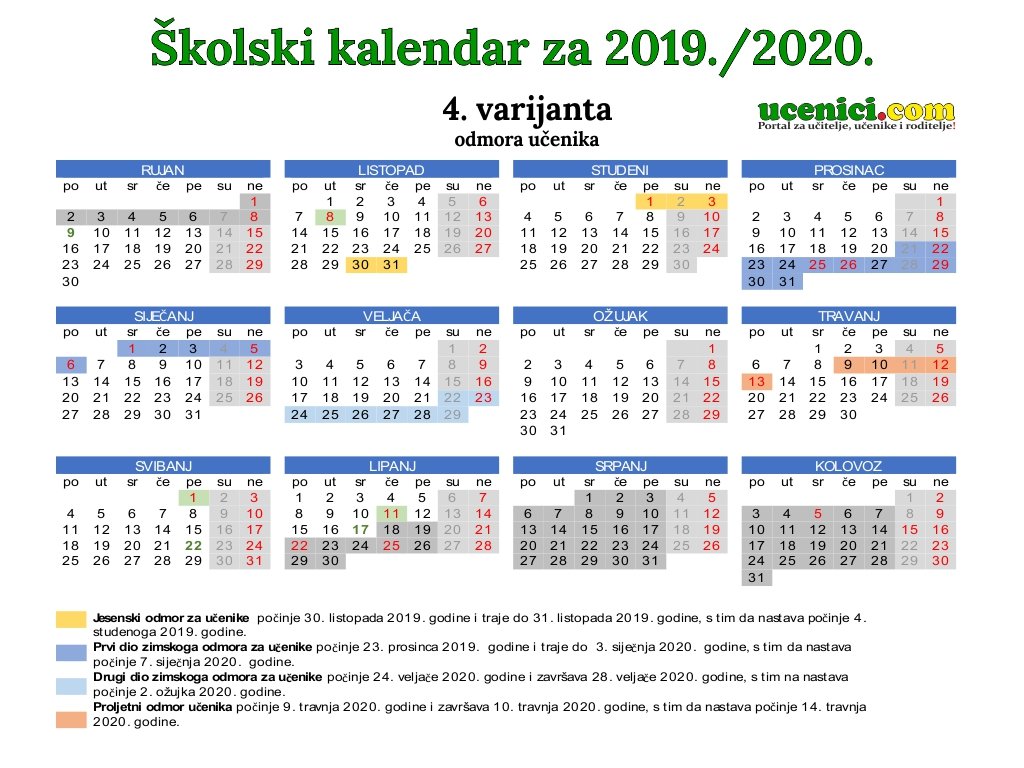 4.5. Broj nastavnih dana i radnih tjedanaBroj nastavnih dana i radnih  tjedana4.6. Važniji dani i događajiBlagdani  i neradni dani u Republici Hrvatskoj4.7. Podaci o broju učenika4.7.1. Podaci o broju učenika i razrednih odjela4.7.2.Primjereni  oblici školovanja po razredima i oblicima rada oblik4.7.3. Nastava u kućiU školskoj godini 2019./2020.  u Osnovnoj školi Domašinec ne predviđa se organiziranje nastave u kući.5. TJEDNI I GODIŠNJI BROJ SATI OBRAZOVNOG RADA PO RAZREDIMA5.1. Tjedni i godišnji broj nastavnih sati za obvezne nastavne predmete po razredima5.2. Tjedni i godišnji broj nastavnih sati za ostale oblike odgojno-obrazovnog rada5.2.1. Tjedni i godišnji broj nastavnih sati izborne nastave5.2.1.1. Tjedni i godišnji broj nastavnih sati izborne nastave katoličkog vjeronauka5.2.1.2. Tjedni i godišnji broj nastavnih sati izborne nastave stranog jezika5.2.1.3. Tjedni i godišnji broj nastavnih sati izborne nastave informatike 5.2.2. Tjedni i godišnji broj nastavnih sati dopunske nastave5.2.3. Tjedni i godišnji broj nastavnih sati dodatne nastave5.3. Obuka plivanja	Obuka neplivača provodi se u 3. razredu. Škola plivanja provodi se jednom tjedno u trajanju od 4 sata kroz mjesec dana. Realizira se u skladu s mogućnostima i planiranim sredstvima osnivača – Međimurske županije. 	Obuku neplivača provode pedagozi tjelesne i zdravstvene kulture. Održava se na Gradskim bazenima Marije Ružić u Čakovcu.	Prijevoz učenika financira Županija međimurska, a ulaznice na bazene financiraju općine Domašinec i Dekanovec.	Ove školske godine obuku neplivača polazit će   učenika Osnovne škole Domašinec, a pratit će ih razrednice trećih razreda.5.4. Izvannastavne aktivnosti	Osim redovite i izborne nastave, nastojimo zadovoljiti interese učenika ponudom različitih izvannastavnih aktivnosti u koje se učenici mogu uključiti prema vlastitom interesu.  Tako pokrivamo različite interesne skupine i aktivnosti koje nudimo učenicima.5.5. Izvanškolske aktivnosti	Učenici sudjeluju u mnogim aktivnostima koje im se nude na području općina i županije. Time razvijaju mnoge vještine koje su u sastavu kompetencija nužnih suvremenom čovjeku. Ujedno time bogate i klimu škole jer daju doprinos mnogim aktivnostima koje se upražnjavaju u Školi. U nastavku donosimo popis izvanškolskih aktivnosti u kojima sudjeluju učenici Osnovne škole Domašinec.5.6. Plan izvanučioničke nastave (terenska nastava, plivanje, ekskurzije, kazališne predstave i sl.)	Planirane izvanučioničke nastave pobliže su objašnjene u Školskom kurikulumu.6. PLANOVI RADA RAVNATELJA, ODGOJNO-OBRAZOVNIH I OSTALIH RADNIKA6.1. Godišnji plan rada ravnateljice6.2. Plan rada stručnog suradnika - psihologa6.3. Plan rada stručnog suradnika - knjižničara6.4.Plan rada tajništva i računovodstva6.4.1. Plan rada tajnika škole6.4.2. Plan rada voditelja računovodstvaNapomena:Kontiranje i knjiženje poslovnih događaja obuhvaća slijedeće poslove:evidencija knjige ulaznih i izlaznih računa, knjiženje ulaznih i izlaznih računa;izlistanja izvoda žiro-računa te knjiženje izvoda žiro-računa, izrada temeljnica i knjiženje temeljnica, knjiženje blagajničkih dokumenta –uplatnica i isplatnica, knjiženje blagajničkog dnevnika te odlaganje sve dokumentacije.Priprema i obračun plaća i drugih isplata obuhvaća slijedeće poslove:log. i rač. kontrola evidencija radnog vremena svih radnika i unos u obračun plaće u COP-u, te ostalih plaća u računovodstvenom programu OŠ Domašinec, izrada i kontrola JOPPD-obrasca;izrada zahtjeva za refundacije bolovanja prema HZZO-u, izrada potvrda o prosjeku plaća na zahtjev radnika, banaka i sudova te obračun administrativnih zabrana, obustava iz plaće i sudskih ovrha;izrada isplatnih listi plaća i podjela isplatnih listi uz potpis radnika;obračun drugog dohotka,autorskih honorara, pomoći za bolovanje i drugih pomoći, jubilarnih nagrada i slično.Vođenje blagajne podrazumijeva zaprimanje uplata, isplata gotovine po računima, izradu  blagajničkih izvještaja,vođenje pojedinačne evidencije zaduženja osim  školske kuhinje;fakturiranje i vođenje saldo-konti evidencije za školsku kuhinju obuhvaća izradu faktura s OIB-om korisnika, podjelu faktura razrednicima, knjiženje pojedinačnih uplata na žiroračun po učeniku te izradu opomene za neizvršena plaćanja u rokovima;vođenje evidencije EU-projekata obuhvaća popunjavanje predviđenih tabela i knjiženje zasebne evidencije te izvještavanje nadležnih tijela o provođenju projekata.6.5. Plan rada školskog liječnika	Nadležni školski liječnik za Osnovnu školu Domašinec je Zrinka Zvornik Legen, dr.med, specijalist školske medicine.	Program aktivnosti koje će Djelatnost školske medicine provoditi u cilju zaštite zdravlja učenika tijekom školske godine 2019./2020.:CIJEPLJENJA:učenici 1. razreda protiv dječje paralize (prilikom pregleda za upis u školu cijepljeni su protiv ospica, rubeole i zaušnjaka). Cijepljenje će se obavljati u ambulanti školske medicine.učenici 6. razreda protiv virusnog hepatitisa B (3 doze). Cijepljenje će se obavljati u školi.učenici 8. razreda protiv difterije, tetanusa i dječje paralize ( u sklopu sistematskog pregleda učenika)ove godine će se cijepiti učenici i učenice 8. razreda protiv HPV-a. Cijepljenje je preporučeno i besplatno za roditelje, ali nije obavezno. Planira se informiranje roditelja i učenika o bolestima koje uzrokuju HPV-i i dobrobitima cijepljenja protiv tih bolesti tijekom provođenja sistematskog pregleda u ambulanti školske medicine. Cijepljenje protiv HPV-a je besplatno, ali nije obavezno.	SISTEMATSKI PREGLEDI:učenicima 5. razreda u svrhu praćenja rasta i razvoja, te uočavanja i praćenja pubertetskih promjena,učenicima 8. razreda u svrhu profesionalne orijentacije, tj. pomoći kod odabira srednje škole.Sistematski pregledi će se obavljati u ambulanti školske medicine u Čakovcu.	ZDRAVSTVENI ODGOJ:	Satovi zdravstvenog odgoja održat će se:učenicima 1. razreda na temu „Higijena zubi“učenicima 3. razreda na temu „Pravilna prehrana“,učenicima 5. razreda na temu „Pubertet“,roditeljima na roditeljskim sastancima prema prethodnom dogovoru, a u skladu s potrebama škole,učiteljima na učiteljskim vijećima prema prethodnom dogovoru.	SCREENINZI I NAMJENSKI PREGLEDI:pregled vida učenika 3. razredapregled kralježnice učenika 6. razredapregledi učenika sportaša prije sudjelovanja na sportskim natjecanjima čije propozicije zahtijevaju liječnički pregledpregledi učenika sa zdravstvenim teškoćama u svrhu potpunog ili djelomičnog oslobađanja od tjelesnih aktivnosti na nastavi TZK.	SAVJETOVALIŠNI RADZa učenike sa zdravstvenim poteškoćama, emocionalnim poteškoćama, školskim neuspjehom, poteškoćama prilagodbe na školu, poremećajima prehrane i pretilosti, poremećajima ponašanja, odvijati će se prema prethodnom dogovoru roditelja s nadležnim liječnikom škole. TEL: 386 832 ili MOB: 098206524	PROJEKT „Zubna putovnica“ obuhvatit će učenike 6. razreda. Tijekom cijepljenja 1. doze protiv Hepatitisa B, učenicima će biti podijeljeni obrasci, tzv. zubne putovnice koje će oni trebati odnijeti svojim stomatolozima. Pri cijepljenju 2. doze ili za one zaboravne pri 3. dozi cijepljenja medicinska sestra će pokupiti popunjene (od nadležnog stomatologa) zubne putovnice i pohraniti ih u učenikov školski karton. Cilj projekta je potaknuti učenike na češće posjete stomatologa te posljedično smanjiti učestalost karijesa u tim generacijama.	RAD POVJERENSTVA ZA PROCJENU PSIHOFIZIČKE SPOSOBNOSTI DJECE ZA ŠKOLOVANJEŠkolski liječnik predsjednik je povjerenstva za procjenu psihofizičke sposobnosti djece koje predlaže rješenje primjerenog oblika programa obrazovanja.7. PLAN RADA ŠKOLSKOG ODBORA I STRUČNIH TIJELA7.1. Plan rada Školskog odboraNačin rada Školskog odbora pobliže je određen Poslovnikom o radu kolegijalnih tijela, a djelokrug rada Statutom Škole.Školski odbor radi na temelju ovlasti koje mu daje Statut, a sjednice će se održavati prema potrebi, odnosno programu zadanom zadaćama Školskog odbora predviđenim Statutom. Predsjednica Školskog odbora je Sneženka Jankaš.7.2. Plan rada Učiteljskog vijeća                 Učiteljsko vijeće radit će na sjednicama prema potrebi, a najmanje dva puta u svakom obrazovnom razdoblju. Djelokrug rada određen je Statutom.                       Tijekom školske godine održati će se najmanje četiri sjednice Učiteljskog vijeća, a otprilike i toliko sjednica razrednih vijeća. Na njima će se raspravljati mnoga stručna pitanja iz rada škole, kao npr. izvještaji o uspjehu po obrazovnim razdobljima, opći uspjeh na kraju nastavne godine, realizacija nastavnog plana i programa, teškoće u nastavnom procesu, odgojno djelovanje, stručna predavanja, usavršavanje djelatnika, zaduženja učitelja i slično.7.3. Plan rada Razrednog vijeća Djelokrug rada razrednih vijeća određen je Statutom. Razredno vijeće obavljat će niz drugih poslova utvrđenih Zakonom, podzakonskim aktima, Statutom i drugim općim aktima Škole.              Sjednicama razrednog vijeća obavezno su nazočni učitelji, a na poziv i stručni suradnik te, prema potrebi, učenik – predstavnik razrednog odjela.              Planirano je realizirati najmanje četiri sjednice razrednih vijeća V.-VIII.  razreda  i to prema sljedećem rasporedu:7.4. Plan rada Vijeća roditelja	U školskoj godini 2019./2020. predsjednica Vijeća roditelja je Maja Ovčar Jambrošić. a zamjenica Predsjednice Vijeća roditelja je Petra Đebrić Haček.	Tijekom čitave godine odvijati će se suradnja s Županijom, Općinama Dekanovec i Domašinec, drugim organizacijama, udrugama i roditeljima.7.5. Plan rada Vijeća učenika            Namjera osnivanja Vijeća učenika u OŠ Domašinec je da promovira građanski odgoj i potakne učenike na aktivnije sudjelovanje u radu škole.Aktivnosti na kojima će Vijeće učenika raditi na način da organizira druge učenike su sljedeće:         - sudjelovanje na prijedlozima jelovnika         - obilježavanje Međunarodnog dana djece         - obilježavanje Mjeseca borbe protiv ovisnosti        - akcije humanitarno-ekološkog karaktera            U spomenutim aktivnostima članovi Vijeća učenika će biti nositelji akcija u razrednim odjelima, a nakon provedene aktivnosti će se iste analizirati na sastancima Vijeća.Uz spomenuto,  Vijeće učenika će raditi na analizi aktualnih događanja u školi s kritičkim osvrtom na njih, a u cilju preuzimanja veće odgovornosti učenika za ozračje u školskom okruženju.Predstavnici učenika u Vijeću učenika su:	U školskoj godini 2019./2020. predsjednica Vijeća učenika je Lorena Andročec, a zamjenik predsjednice Vijeća učenika je Sebastijan Haček.7.6. Plan rada Aktiva predmetne nastave	Aktiv predmetne nastave djeluje i radi prema nastavnom planu i programu koji se na početku svake školske godine predlaže i usvaja najprije od Aktiva, a u sklopu Godišnjeg plana i programa Osnovne škole Domašinec, Učiteljskog vijeća i Školskog odbora.	Aktiv se održava na početku školske godine, na kraju polugodišta, na kraju školske godine i prema potrebi.	Sjednica Aktiva saziva se na prijedlog Glavnog tima (voditelj Aktiva, ravnateljica škole, psiholog)  ili bilo kojeg člana istog Aktiva.	Prijedlog Godišnjeg plana i programa Aktiva sadržava osnovne smjernice koje su neophodne da bi nastavni proces i aktivnosti van škole bili uspješniji.	U školskoj godini 2019./2020. voditeljica Aktiva predmetne nastave je učiteljica  Vedrana Vuk Tomac, mag. paed. relig. et catech.	Aktiv učitelja predmetne nastave će na svojim sjednicama razmatrati sljedeća pitanja:nabava školskih knjiga, priručnika i ostalih sredstava za rad,formirati Godišnji plan: timski i tematski korelativno,u timovima planirati godišnji raspored tema, ključnih pojmova i odgojno-obrazovnih postignuća, mjesečne rasporede, oblike rada i aktivnosti;mjesečni timski plan;posebno istaknuti sadržaje, oblike rada, ključne pojmove i obrazovna postignuća za učenike s teškoćama u razvoju;terensku nastavu planirati kao integriranu i korelativnu cjelinu;timski planirati izvanučioničku nastavu, oblike slobodne nastave, korelacije, integrirani dan i integrirani pristup, tematske dane, timsku nastavu, terensku nastavu i izvanučioničku nastavu, projekte i istraživanja;planirati u timovima konkretnu suradnju s roditeljima i lokalnom zajednicom po mjesečnim planovima;izvješća sa seminara organiziranih na nivou županije;individualno permanentno usavršavanje učitelja:timski planirati i organizirati izlete, proslave, športske i književne susrete, posjete kazalištima i kino predstavama;ogledna predavanja;specifičnosti u radu s učenicima Romima,suradnja sa stručnjacima kompetentnim za integraciju učenika Roma i učenika s teškoćama u razvoju u redovni nastavni proces,organizacija stručne prakse za studente;praćenje, vrednovanje i ocjenjivanje učenika.7.7. Plan rada Aktiva razredne nastave                         Aktiv razredne nastave djeluje i radi prema nastavnom planu i programu  koji se na početku svake školske godine predlaže i usvaja najprije od Aktiva, a u sklopu Godišnjeg plana i programa Osnovne škole Domašinec i od Učiteljskog vijeća te Školskog odbora.                         Plan i program usklađen je sa Zakonom o školstvu, a poštujući sve specifičnosti škole. Aktiv se održava na početku školske godine, na kraju polugodišta, na kraju školske godine i prema potrebi.Sjednica Aktiva saziva se na prijedlog voditelja Aktiva, ravnateljice ili bilo kojeg člana.U školskoj godini 2019./2020. voditeljica Aktiva razredne nastave je učiteljica Tatjana Kovačić, nast.Aktiv učitelja razredne nastave će na svojim sjednicama razmatrati slijedeća pitanja:Izrada školskog kurikuluma po razrednim timovimaIzrada školskog kurikuluma-zajedničke teme za razrednu nastavuNabava školskih knjiga,priručnika i ostalih sredstava za radAnaliza realizacije plana i programa nakon svakog polugodištaIzvješća sa seminaraIndividualno permanentno usavršavanjePlaniranje i organizacija izleta, proslava, sportskih i književnih susretaPlaniranje i organizacija posjeta kazališnim i kino predstavamaPlaniranje i organiziranje Škole u prirodiPlaniranje i organizacija predavanja za učitelje RNUočavanje problema u radu s učenicima koji imaju teškoće u usvajanju nastavnih sadržaja te u ponašanjuSpecifičnosti u radu s učenicima RomimaSuradnja sa stručnjacima kompetentnim za integraciju djece s teškoćama u razvoju u redovni nastavni procesOrganizacija stručne prakse za studenteOrganizacija mentorstva za učitelje pripravnikePraćenje,vrednovanje i ocjenjivanje učenika8. PLAN STRUČNOG OSPOSOBLJAVANJA I USAVRŠAVANJA            Svaki učitelj dužan je voditi evidenciju o permanentnom usavršavanju u obrascu Individualni plan i program permanentnog usavršavanja koji se predaje na kraju školske godine. Ovisno o financijskim prilikama u školi i zainteresiranosti djelatnika nastojat ćemo pratiti trendove prisustvovanja djelatnika na stručnom usavršavanju. 8.1. Stručno usavršavanje u školi8.1.1. Stručna vijeća8.1.2. Stručna usavršavanja za sve odgojno-obrazovne radnike8.2. Stručna usavršavanja izvan škole8.2.1.  Stručna usavršavanja na županijskoj razini8.2.2. Stručna usavršavanja na državnoj razini8.3. Ostala stručna usavršavanja i osposobljavanja	Ukoliko će se pokazati potreba Škola će organizirati i ostala stručna usavršavanja i osposobljavanja. Ona će biti namijenjena rješavanju problema ili usmjeravanju djelatnika ka kvalitetnijoj međusobnoj komunikaciji, novim načinima poučavanja ili upoznavanju suvremenih metoda rada.9.  PODACI O OSTALIM AKTIVNOSTIMA U FUNKCIJI ODGOJNO-OBRAZOVNOGRADA I POSLOVANJA ŠKOLSKE USTANOVE9.1. Plan kulturne i javne djelatnosti9.2. Plan zdravstveno-socijalne zaštite učenika                  Ovdje planiramo preventivne mjere na zaštiti zdravlja učenika u školi. U suradnji sa zdravstvenom službom provođenje sistematskih pregleda, cijepljenja kao i socijalnu zaštitu učenika koji imaju potrebu da se o njima vodi dodatna briga nadležnih socijalnih službi. 	Potrebno je planirati trajanje akcije na poboljšanju odnosa između učenika i učenika, učenika i učitelja te roditelja i škole.                    Kao jedna od posebnih aktivnosti je višegodišnji projekt Stopalo kralježnica. Nositeljica projekta je učiteljica prirode i biologije Milica Lisjak-Novak, a sudionici su učenici osmog razreda. Teoretsku podršku projektu dati će i školske liječnica Zrinka Zvornik-Legen, dr. med.9.3. Plan zdravstvene zaštite odgojno-obrazovnih i ostalih radnika škole	Tijekom godine planiramo u skladu s financijskim mogućnostima realizirati sistematske preglede u okviru  prava temeljem kolektivnog ugovora djelatnika, zatim sanitarne preglede svih djelatnika i periodične liječničke preglede kuharica.9.4. Školski preventivni program	Temeljni cilj školskih preventivnih programa je :afirmacija zdravih načina životarazvijanje sposobnosti dobre i uspješne komunikacije sa svojom okolinompomoć onima koji su pokazali prve znakove poremećaja u ponašanju i nesklad u psihičkom razvojuorganizacija slobodnog vremena u skladu s vlastitim potrebama i  na društveno prihvatljiv i zdrav način    Učenicima će se pružati pomoć u rješavanju kriznih situacija i u nalaženju načina za prihvatljivim oblicima samopotvrđivanja i izgradnje samopoštovanja.  Zadaće programa bit će osvještavanje problema ovisničkog ponašanja u najširem smislu, formiranje stavova i načina ponašanja te vještina socijalnog ponašanja koje će voditi vještini rješavanja problema, uspostave socijalnih kontrola i ponašanja neprihvaćanjem rizičnih oblika ponašanja.Za provođenje preventivnih programa osobito je važno da svi djelatnici škole djeluju kao tim koji će se dopunjavati u akcijama i djelovati na jedinstvenom cilju. U OŠ Domašinec posebno treba raditi na osvješćivanju tog cilja kod svih djelatnika škole pa je osobito važno i provoditi edukaciju djelatnika.U krajnjim slučajevima nasilja,  kontaktirat će se institucije (policija i Centar za socijalnu skrb, Centar za mentalno zdravlje) i poticati roditelja na uključivanje u savjetodavni rad.Teme za pojedine razredne odjele predviđene su u Kurikulumu zdravstvenog odgoja i razrednici će ih provoditi u skladu s tim planom.9.5. Plan rada učeničke zadruge Osnovne škole Domašinec	U svom praktičnom djelovanju Učenička zadruga djeluje kroz aktivnosti učenika organiziranih u sekcije Zadruge. Izborom učitelja- voditelja pojedinih aktivnosti koje su u njihovom tjednom zaduženju definirane kao izvannastavne aktivnosti ovaj oblik rada postaje sekcija zadruge. Zadruga tako djeluje u sekcijama: Kreativna sekcija „Kreativka“ (voditeljica Tatjana Kovačić), Folklorno-dramaska skupina (voditeljice  Sandra Hrgović i Sneženka Jankaš), Mali čuvari prirode i baštine (voditeljica Tatjana Pintarić), Mali cvjećari (voditeljica Marija Novak), Ekološko-izviđačka skupina (voditeljica Milica Lisjak-Novak), Spretne ruke (voditeljica Ines Herman), Hobby (voditeljica Marija Murk), Male životne vještine (voditeljica Simona Sinković).	Ciljevi tih sekcija su da stvaraju proizvode (materijalni ili kao dio baštine-pjesme i plesovi, novinarski zapisi) koji postaju i predmet prodaje na tržištu. Na taj način kod učenika se razvija i poduzetništvo kao cjelina. U takvom financijskom poslovanju povremeno sekcijama Zadruge pridružuju se i druge izvannastavne aktivnosti čije proizvode plasiramo na tržište.	U ovoj školskoj godini zadruga planira i sudjelovanje na Županijskoj smotri učeničkih zadruge gdje će se predstaviti različitim ukrasnim proizvodima koji će nastati u pojedinim sekcijama.Članstvo u tim skupinama je dobrovoljno i neovisno o dobi učenika, pa je i tijekom godine moguće da se broj članova Zadruge mijenja. Trenutno bilježimo oko stotinjak članova.9.6. Plan rada Školskog sportskog društva „D.D.T“	Na godišnjoj skupštini Školskog sportskog društva „D.D.T“ održanoj na početku 2019./2020. školske godine odlučeno je da školski sportski klub sudjeluje u slijedećim natjecanjima:NOGOMET (m) – 5. i 6. razred – voditelj: Mladen VukNOGOMET (m) – 7. i 8. razred – voditelj: Mladen VukNOGOMET (ž) – 5. i 6. razred – voditelj: Mladen VukNOGOMET (ž) – 7. i 8. razred - voditelj: Mladen VukATLETIKA (m i ž) – voditelj: Mladen VukKOŠARKA (m) – voditelj: Mladen VukKROS (m i ž) – voditelj: Mladen VukGRADSKI KROS (2. – 7. razred) – voditelj: Mladen VukŽUPANIJSKO POJEDINAČNO NATJECANJE U PLIVANJUVoditelj Školskog sportskog društva „D.D.T.“ za školsku godinu 2019./2020. je učitelj Mladen Vuk.9.6. Projekti Ministarstava koji se provode u ŠkoliVeć nekoliko godina u  Školi se provodi projekt „Shema školskog voća“ za sve učenike. I ove školske godine počeo se provoditi projekt „Osiguravanje školske prehrane za učenike u riziku od siromaštva“ koji obuhvaća 40učenika.Ove školske godine provodi se projekt jedinstvenog obrasca dentalnog statusa „Zubna putovnica“ namijenjen učenicima 6. razreda. ZAŠTITA NA RADUZa zaštitu na radu u Osnovnoj školi Domašinec od strane radnika zadužena je učiteljica Simona Sinković (1.10.2016.). Ravnateljica Martina Kivač ovlaštenik je poslodavca za zaštitu na radu (6.6.2016.)Usluge iz područja zaštite na radu ugovorno pruža Međimurje ZAING d.o.o. 10.1. Plan ispitivanja i pregleda11. PLAN NABAVE I OPREMANJA                 U planu nabave za ovu školsku godinu imamo: školski namještaj, školske ploče, opremu za kabinete fizike, kemije, biologije, geografije i tehničke kulture te sportsku opremu i sitni inventar u skladu s raspoloživim novčanim sredstvima. 12. PRILOZISastavni dijelovi Godišnjeg plana i programa rada Škole su:                                                                                                                   1. Odluke o tjednim i godišnjim zaduženjima učitelja i stručnih suradnika u 2019./2020. šk. god.2. Raspored sati svih razreda u 2019./2020. školskoj godiniNa temelju članka 28. i članka 118. st. 2. al. 5. Zakona o odgoju i obrazovanju u osnovnoj i srednjoj školi (Narodne novine, broj 87/08, 86/09, 92/10, 105/10, 90/11, 5/12, 16/12, 86/12, 94/13, 152/14 i 7/17) te članka 13. i članka 58. Statuta Školski odbor Osnovne škole Domašinec (Marka Kovača 1, Domašinec, 40318 Dekanovec) na prijedlog ravnateljice Škole na sjednici održanoj 3. listopada 2019. godine donosi Godišnji plan i program rada Osnovne škole Domašinec za školsku godinu 2019./2020.Ravnateljica:                                                                                                          Predsjednica Školskog odbora:Martina Kivač, mag. theol.                                                                                    Sneženka Jankaš, nast.Na temelju članka 118. st. 2. al. 5. Zakona o odgoju i obrazovanju u osnovnoj i srednjoj školi (Narodne novine, broj 87/08, 86/09, 92/10, 105/10, 90/11, 5/12, 16/12, 86/12, 94/13, 152/14 i 7/17) i članka 13.  i članka 58. Statuta Osnovne škole Domašinec (Marka Kovača 1, Domašinec, 40318 Dekanovec), na prijedlog Učiteljskog vijeća i Vijeća roditelja, Školski odbor je na sjednici održanoj dana 3. listopada 2019. donio:Godišnji plan i program radaOsnovne škole Domašinecza školsku godinu 2019./2020.KLASA: 602-02/19-02/03URBROJ: 2109-25-19-1Domašinec, rujan 2019. godineNaziv škole:OSNOVNA ŠKOLA DOMAŠINECAdresa škole:M. KOVAČA 1, 40318 DEKANOVECŽupanija:MEĐIMURSKATelefonski broj: 040-863-106Broj telefaksa:040-863-725Internetska pošta:ured@os-domasinec.skole.hrInternetska adresa:http://os-domasinec.skole.hr/Šifra škole:20-532-001Matični broj škole:03108953OIB:64297918539Upis u sudski registar (broj i datum):Tt-95/119-3 Trgovački sud u Varaždinu, 24.7.1995.Škola vježbaonica za:---Ravnateljica škole:Martina Kivač, mag. theol.Zamjenik ravnatelja:--Voditelj smjene:--Voditelj Područne škole Florijana Andrašeca Dekanovec:Tatjana Pintarić, nast.Voditelj Područne škole Turčišće:Marija Novak, nast.Broj učenika:196Broj učenika u razrednoj nastavi:98Broj učenika u predmetnoj nastavi:98Broj učenika s teškoćama u razvoju:17 prilagođeni program i 3 individualizirani programBroj učenika u produženom boravku:--Broj učenika putnika:38Ukupan broj razrednih odjela:18Broj razrednih odjela u matičnoj školi:12Broj razrednih odjela u Područnoj školi Florijana Andrašeca DekanovecFl:4Broj razrednih odjela u Područnoj školi Turčišće:2Broj razrednih odjela RN-a:10Broj razrednih odjela PN-a:8Broj smjena:2Početak i završetak svake smjene – matična škola:                - Područna škola Florijana Andrašeca Dekanovec                - Područna škola TurčišćePN (7.30-12.40; 13.00-18.10), RN (7,45-12,50; 13,00-18,05)8.00 – 12.25; 12.30 – 16.558.00 – 12.25Broj radnika:47Broj učitelja predmetne nastave:22Broj učitelja razredne nastave:11Broj učitelja u produženom boravku:0Broj stručnih suradnika:2Broj ostalih radnika:12Broj nestručnih učitelja:2Broj pripravnika:0Broj mentora i savjetnika:--Broj voditelja ŽSV-a:--Broj računala u školi:42 (14 laptop, 2 tablet, 26 stolnih računala)Broj specijaliziranih učionica:3Broj općih učionica:10 (matična škola), 2 (PŠ Dekanovec), 2 (PŠ Turčišće)Broj sportskih dvorana:--Broj sportskih igrališta:2Školska knjižnica:1Školska kuhinja:3NAZIV PROSTORA  (klasična učionica, kabinet, knjižnica, dvorana)UčioniceUčioniceKabinetiKabinetiOznaka stanja opremljenostiOznaka stanja opremljenostiNAZIV PROSTORA  (klasična učionica, kabinet, knjižnica, dvorana)BrojVeličina u m2BrojVeličina u m2Opća opremljenostDidaktička opremljenostHrvatski jezik 1 – 2. razred16322Hrvatski jezik 2 – 1. razred16322Matematika 1 – 3. razred16422Tehnička kultura - Fizika 154112,922Informatika - Matematika154,4112,922Kabinet razredna nastava112,922Kemija – Biologija - Priroda163112,621Strani jezik16322Geografija – Povijest – 4. razred164,5112,232Likovna kultura – Glazbena kultura154,4112,722Kabinet glazbena kultura112,922Tjelesna i zdravstvena kultura154,5113,112Knjižnica14022Zbornica13222Ured - ravnateljica11622Ured - tajništvo11822Ured - računovodstvo110Ured - psihologinja118,522Školski hol – blagovaonica143922Školska kuhinja135,72U K U P N O:1712078102,2PŠ DEKANOVECUčionica 1156,8832Učionica 2157,1722Kabinet124,2922Zbornica114,622Školski hol - blagovaonica145,492Školska kuhinja16,622UKUPNO5180,76PŠ TURČIŠĆEUčionica 114032Učionica 216522Zbornica12022Školska kuhinja182Školski hol - blagovaonica1342Kabinet 11222UKUPNO16712Naziv površineVeličina u m2Ocjena stanjaDOMAŠINEC1. Sportsko igralište405022. Zelene površine122003PŠ FLORIJANA ANDRAŠECA DEKANOVEC1. Sportsko igralište15012. Zelene površine35002PŠ TURČIŠĆE1. Zelene površine36062U K U P N O23560ODJELINASTAVNA SREDSTVA I POMAGALASTANJEMatična školaAudiooprema:2Matična školaVideo i fotooprema:2Matična školaInformatička oprema:3Matična školaOstala oprema:2PŠ Florija Andrašeca DekanovecAudiooprema2PŠ Florija Andrašeca DekanovecVideo i fotooprema:2PŠ Florija Andrašeca DekanovecInformatička oprema:3PŠ Florija Andrašeca DekanovecOstala oprema:2PŠ TurčišćeAudiooprema:1PŠ TurčišćeVideo i fotooprema:1PŠ TurčišćeInformatička oprema:2PŠ TurčišćeOstala oprema:2KNJIŽNI FONDSTANJESTANDARDLektirni naslovi (I.– IV. razred)7731250Lektirni naslovi (V.– VIII. razred)7421272Književna djela975---Stručna literatura za učitelje1851838Ostalo2281---U K U P N OU K U P N O4998Što se planira preurediti ili obnovitiMatična škola u Domašincu: Izmjena vratiju i namještajaRekonstrukcija rasvjeteIzgradnja sportske dvorane i dogradnja škole i rekonstrukcija kotlovnicePŠ Florijana Andrašeca Dekanovec:Obnavljanje podova Rekonstrukcija rasvjeteRekonstrukcija sanitarnih čvorovaPŠ Turčišće:Sanacija stropova-izrada spuštenih stropovaIzmjena poda u hodnikuRekonstrukcija rasvjete        IME i PREZIMESTRUKA stupanjstručne SpremePREDMET1.Sandra Hrgović Magistra primarnog obrazovanjaVSS1. razred Domašinec2.Sneženka  JankašNastavnik razredne nastaveVŠS2. razred Domašinec3.Nina BenkoDiplomirani učitelj razredne nastave s poj. prog. iz predmeta hrvatski jezikVSS3. razred Domašinec – ½ radnog vremena4.Štefica Marodi HatlakMagistra primarnog obrazovanja VSS3. razred Domašinec – ½ radnog vremena5.Tatjana KovačićNastavnik razredne nastaveVŠS4. razred Domašinec6. Marija Horvat LevačićMagistra primarnog obrazovanjaVSS1. razred Dekanovec7.Renata Cesar-MučićNastavnik razredne nastaveVŠS2. razred Dekanovec8.Silvija BiračDiplomirani učitelj razredne nastaveVSS3. razred Dekanovec9.Tatjana PintarićNastavnik razredne nastaveVŠS4. razred Dekanovec10.Marija NovakNastavnik razredne nastaveVŠS1./3.  razred Turčišće11.Ines HermanMagistra primarnog obrazovanjaVSS2./4. razred TurčišćeIME i PREZIMESTRUKA stupanj stručne spremePREDMET1.Mira JanjaninNastavnik hrvatskog jezika i književnosti jugoslovenskih narodaVŠSHrvatski jezik 2.Nina ZrnaDiplomirani učitelj razredne nastave s poj. prog. iz predmeta hrvatski jezikVSSHrvatski jezik 3.Emina KefeljaMagistra likovne pedagogijeVSSLikovna kultura4.Krunoslav LajtmanDiplomirani crkveni glazbenikVSSGlazbena kultura5.Rok MikecProfesor glazbeVSSGlazbena kultura6.Simona Sinković Diplomirani učitelj razredne nastave s poj. prog. iz predmeta njemački jezikVSSNjemački jezik 7.Mirela Kovač DraščićDiplomirani učitelj razredne nastave s poj. prog. iz predmeta engleski jezikVSSEngleski  jezik 8.Željka Horvat - ŽivkovićDiplomirani učitelj razredne nastave s poj. prog. iz predmeta engleski jezikVSSEngleski jezik9.Jasmin HermanMagistar  primarnog obrazovanjaVSSEngleski jezik, Priroda- nestručno10.Marija MurkDiplomirani učitelj razredne nastave s poj. prog. iz predmeta matematikaVSSMatematika – učiteljica koristi pravo na rad s ½ radnog vremena11.Ljubica MurkovićDiplomirani učitelj razredne nastave s poj. prog. iz predmeta informatikaVSSMatematika - nestručno12.Lea GolubićMagistra edukacije matematikeVŠSMatematika13.Milica Lisjak-NovakProfesor kemije i biologijeVSSKemija i biologija14.Nina Pintarić- porodiljni dopustMagistra biologijeVSSPriroda 15.Ivana VargekMagistra primarnog obrazovanjaVSSPriroda - nestručno16.Tomislav SušecProfesor  povijesti  i  sociologijeVSSPovijest 17.Ivana MošmondorProfesor povijesti i geografijeVSSGeografija i povijest18.Renata MartinecDiplomirani inženjer geotehnikeVSSTehnička kultura i fizika19.Mladen VukProfesor za fizičku kulturuVSSTjelesna i zdravstvena kultura20.Dario ŠincekDiplomirani učitelj razredne nastave s poj. prog. iz predmeta informatikaVSSInformatika 21.Kristina KobalMagistra religiozne katehetike i pedagogijeVSSKatolički vjeronauk 22.Vedrana Vuk TomacMagistra religiozne katehetike i pedagogijeVSSKatolički vjeronauk23.Marijana Pintar- bolovanjeSveučilišna prvostupnica (baccalaurea) edukacije matematikeVŠSMatematika 24.Nina Pintarić-porodiljni dopustProfesorica biologijeVSSPrirodaRed.brojIME I PREZIMEZVANJESTUPANJ STRUČNE SPREMERADNO MJESTO1.Martina KivačMagistra teologijeVSSravnateljica2.Jasenka ĐurićProfesor psihologijeVSSpsiholog3.Ivan VincekMagistar informatologijeVSSknjižničarIME I PREZIMERADNO MJESTOSTRUKASTUPANJ STRUČNE SPREME1.Mirjana KramartajnicaEkonomist, informatičarVŠS2.Miljenka Kolarićvoditeljica računovodstvaDiplomirani ekonomistVSS3.Ivan Kontrecdomar-ložačMonterSSS4.Anica KontrecspremačicaRadnicaNKV5.Ksenija JankulijaspremačicaRadnicaNKV6.Snježana Sabolek (radni odnos u mirovanju)kuharica-spremačicaSamostalni konobar SSS7.Miljenka Perhoč (zamjena)kuharica-spremačicaPripremateljica jednostavnih jela i slasticaSSS8.Helena Rališkuharica-spremačicaKuharicaSSS9.Anica Đurkin (zamjena, porodiljni dopust)kuharicakuharicaSSS10.Mirjana Ftić (zamjena)kuharicaKuharicaSSS11.Sandra Golubić KrnjakNapomena: radnica je na bolovanjukuharicaKuharicaSSS10.Miroslav Oršušromski pomagačAutomehaničarSSSIME I PREZIME UČITELJAPredmetRazredRedovita nastavaIzborna nastavaRazredništvoOstali posloviUmanjenje radne obvezeUKUPNODOPDODINAUKUPNOPosebni posloviStručno metodičke pripremeOstali poslovi razrednikaOstali posloviUKUPNOUKUPNOUKUPNOUKUPNOIME I PREZIME UČITELJAPredmetRazredRedovita nastavaIzborna nastavaRazredništvoOstali posloviUmanjenje radne obvezeUKUPNODOPDODINAUKUPNOPosebni posloviStručno metodičke pripremeOstali poslovi razrednikaOstali posloviUKUPNOTJEDNOGODIŠNJE U NASTAVIGODIŠNJESandra HrgovićRazredna nastava1. Domašinec16218111       3829194014002080Sneženka JankašRazredna nastava2. Domašinec162181113829194014002080Štefica Marodi HatlakRazredna nastava3. Domašinec7291123,523,59207001040Nina BenkoRazredna nastava3. Domašinec97224,54,59207001040Tatjana KovačićRazredna nastava4. Domašinec1521711137,5210,5204014002080Marija Horvat LevačićRazredna nastava1. Dekanovec162181113829194014002080Renata Cesar-MučićRazredna nastava2. Dekanovec162181113829194014002080Silvija BiračRazredna nastava3. Dekanovec1621811131828194014002080Tatjana PintarićRazredna nastava4. Dekanovec1521711137,5210,5204014002080Marija NovakRazredna nastava1./3. Turčišće162181113829194014002080Ines HermanRazredna nastava2./4. Turčišće16218213829194014002080IME I PREZIME UČITELJAPredmetRazredRedovita nastavaIzborna nastavaRazredništvoPosebni poslovi ili ostali poslvi KUUmanjenje radne obvezeUKUPNODOPDODINAPosebni poslovi ili ostali poslvi KUUKUPNOStručno metodičke pripremeOstali poslovi razrednikaPosebni poslovi ili ostali poslvi KUOstali posloviUKUPNOUKUPNOUKUPNOUKUPNOIME I PREZIME UČITELJAPredmetRazredRedovita nastavaIzborna nastavaRazredništvoPosebni poslovi ili ostali poslvi KUUmanjenje radne obvezeUKUPNODOPDODINAPosebni poslovi ili ostali poslvi KUUKUPNOStručno metodičke pripremeOstali poslovi razrednikaPosebni poslovi ili ostali poslvi KUOstali posloviUKUPNOTJEDNOGODIŠNJE U NASTAVIGODOŠNJEMira JanjaninHrvatski jezik5.a, 5.b, 8.a, 8.b1818224612184014002080Nina ZrnaHrvatski jezikrazredništvo6.a, 6.b, 7.a, 7.b6.a18220226210184014002080Emina KefeljaLikovna kultura5.a, 5.b, 6.a, 6.b, 7.a, 7.b, 8.a, 8.b819112,55,5818630936Krunoslav LajtmanGlazbena kultura6.b, 7.a, 7.b, 8.a, 8.b516221,55,5715525780Rok MikecGlazbena kultura4.a, 4.b, 4.c, 5.a, 5.b, 6.a663325716560832Mirela Kovač DraščićEngleski jezikrazredništvo5.a, 5.b, 7.a, 7.b, 8.a, 8.b5.a182201113629174014002080Željka Horvat-ŽivkovićEngleski jezik1.a, 2.a, 3.a, 4.a, 1.b, 2.b, 3.b, 4.b, 6.a, 6.b222211710174014002080Jasmin HermanEngleski jezikPriroda1.c/3.c, 2.c/4.c5.a, 5.b, 6.a45911235819665988Marija MurkMatematika8.a, 8.b8811132,515,59207001040Lea GolubićMatematika5.a, 5.b, 6.a, 6.b, 7.a202022612184014002080Ljubica MurkovićMatematika7.b44111,52,549315468Milica Lisjak-NovakPrirodaBiologijaKemijarazredništvo6.b7.a, 7.b, 8.a, 8.b7.a, 7.b, 8.a, 8.b7.a182202114628164014002080Renata MartinecFizikaTehnička kulturarazredništvo7.a, 7.b, 8.a, 8.b5.a, 5.b, 6.a, 6.b, 7.a, 7.b, 8.a, 8.b6.b1621811245,5210,5184014002080Tomislav SušecPovijest5.a, 5.b, 6.a, 6.b, 8.a, 8.b12121124610248401284Ivana MošmondorPovijestGeografijarazredništvo7.a, 7.b5.a, 5.b, 6.a, 6.b, 7.a, 7.b, 8.a, 8.b7.b19221336,527,5164014002080IME I PREZIME UČITELJAPredmetRazredRedovita nastavaIzborna nastavaRazredništvoPosebni poslovi ili ostali poslvi KUUmanjenje radne obvezeUKUPNODOPDODINAPosebni poslovi ili ostali poslvi KUUKUPNOStručno metodičke pripremeOstali poslovi razrednikaPosebni poslovi ili ostali poslvi KUOstali posloviUKUPNOUKUPNOUKUPNOUKUPNOMladen VukTjelesna i zdr. kulturarazredništvo5.a, 5.b, 6.a, 6.b, 7.a, 7.b, 8.a, 8.b5.b16222044529164014002080Dario ŠincekInformatikarazredništvo5.a, 5.b, 6.a, 6.b, 7.a, 7.b, 8.a, 8.b8.b882181125,524,5123211201664Vedrana Vuk TomacKatolički vjeronaukrazredništvo2.a, 4.a, 1.b, 2.b, 3.b, 4.b, 6.a, 6.b, 8.a, 8.b8.a20222226,527,5164014002080Kristina KobalKatolički vjeronauk1.a, 3.a, 1.c/3.c, 2.c/4.c, 5.a, 5.b, 7.a, 7.b161621859143211201664Simona SinkovićNjemački jezik4.a, 4.b, 4.c, 5.b5.a/5.b, 6.a/6.b, 7.a/7.b, 8.a/8.b2142181225510174014002080Ime i prezimeStrukaRadno mjestoRadno vrijeme(od – do)Broj satitjednoBroj sati godišnjegzaduženja1.Martina KivačMagistra teologijeravnateljica7.00-15.00 Utorkom 10.00-18.00i po potrebi4020802.Jasenka ĐurićProfesor psihologijepsiholog8.00-14.00Četvrtkom12.00-18.00 i po potrebi4020803.Ivan VincekMagistar informatologijeknjižničar8.00-14.00 svaki ponedjeljak, srijedu i svaki drugi petak202080Ime i prezimeStrukaRadno mjestoRadno vrijeme(od – do)Broj satitjednoBroj sati godišnjegzaduženja1.Mirjana Kramarekonomisttajnik7.00-15.004020802.Miljenka Kolarićdipl.ekonomistvoditelj računovodstva7.00-15.004020803.Ivan Kontrecmonterdomar6.00-14.004020804.Mirjana Ftićkuharicakuharica6.30 – 10.30 12.00 – 16.004020805.Miljenka Perhočpomoćna kuharicakuharica spremačica6.30-10.3013.30-17.004020806.Helena Rališkuharicakuharica spremačica6.00-14.004020807.Ksenija Jankulijaspremačicaspremačica6.00-14.0013.00-21.004020808.Anica Kontrecspremačicaspremačica6.00-14.0013.00-21.00402080SATTERMIN1.7.30 – 8.152.8.20 – 9.053.9.25 – 10.104.10.15 – 11.005.11.05 – 11.506.11.55 – 12.40SATTERMIN1.13.00 – 13.452.13.50 – 14.353.14.55 – 15.404.15.45 – 16.305.16.35 – 17.206.17.25 – 18.10SATTERMIN1.7.45 – 8.302.8.35 – 9.203.9.35 – 10.204.10.25 – 11.105.11.15 – 12.006.12.05 – 12.50SATTERMIN1.13.00 – 13.452.13.50 – 14.353.14.50 – 15.354.15.40 – 16.255.16.30 – 17.156.17.20 – 18.05SATTERMIN1.8.00 – 8.452.8.50 – 9.353.10.00 – 10.454.10.50 – 11.355.11.40 – 12.25SATTERMIN1.12.30 – 13.152.13.20 – 14.053.14.30 – 15.154.15.20 – 16.055.16.10 – 16.55SATTERMIN1.8.00 – 8.452.8.50 – 9.353.10.00 – 10.454.10.50 – 11.355.11.40 – 12.25PonedjeljakUtorakSrijedaČetvrtakPetakVedrana Vuk TomacTatjana KovačićSneženka JankašTatjana KovačićSimona SinkovićSandra HrgovićKristina KobalSandra HrgovićŽeljka Horvat-ŽivkovićSneženka JankašNina BenkoNina BenkoŠtefica Marodi HatlakPonedjeljakUtorakSrijedaČetvrtakPetakVedrana Vuk TomacKristina KobalSneženka JankašŽeljka Horvat-ŽivkovićSneženka JankašSandra HrgovićTatjana KovačićNina BenkoTatjana KovačićŠtefica Marodi HatlakSandra HrgovićNina BenkoPonedjeljakUtorakSrijedaČetvrtakPetak1.Rok MikecSimona SinkovićJasmin HermanMladen VukLea GolubićSimona SinkovićKrunoslav LajtmanDario ŠincekŽeljka Horvat-ŽivkovićNina Zrna2.Ivana MošmondorKrunoslav LajtmanLjubica MurkovićDario ŠincekMira Janjanin Emina KefeljaMilica Lisjak-NovakRenata MartinecMladen Vuk3.Mira JanjaninVedrana Vuk TomacJasmin HermanMirela Kovač DraščićMarija MurkIvana MošmondorEmina Kefelja4.Lea GolubićRenata MartinecMilica Lisjak NovakMirela Kovač DraščićNina ZrnaTomislav SušecTomislav SušecLjubica MurkovićPonedjeljakUtorakSrijedaČetvrtakPetak1.Nina ZrnaMilica Lisjak-NovakRenata MartinecIvana MošmondorKristina Kobal Renata MartinecŽeljka Horvat-Živković2.Mladen VukVedrana Vuk TomacMarija MurkMirela Kovač DraščićTomislav SušecMira JanjaninTomislav Sušec3.Renata MartinecLea GolubićMladen VukEmina KefeljaNina ZrnaLjubica MurkovićMilica Lisjak-Novak4.Rok MikecKrunoslav LajtmanDario ŠincekMirela Kovač DraščićJasmin HermanKristina KobalMira JanjaninIvana MošmondorLea Golubić        IME I PREZIMEPRIJEPODNEPRIJEPODNEPOSLIJEPODNEPOSLIJEPODNE        IME I PREZIMEDANVRIJEMEDANVRIJEME1.Sandra Hrgovićutorak4. sat (10.25-11.10)utorak4. sat (15.40-16.25)2.Sneženka Jankašutorak2. sat (8.35-9,20)utorak2. sat (13.50-14.35)3.Štefica Marodi Hatlakpetakpetak0. sat (12.00-12.45)4.Nina Benkočetvrtak2. sat (8.35-9,20)5.Tatjana Kovačićčetvrtak4. sat (10.25-11.10)četvrtak4. sat (15.40-16.25)6.Marija Horvat Levačićsrijeda4. sat (10.50-11.35)srijeda2. sat (13.20-14.05)7.Renata Cesar-Mučićponedjeljak4. sat (10.50-11.35)srijeda2. sat (13.20-14.05)8.Silvija Biračponedjeljak5. sat (11.40-12.25)ponedjeljak2. sat (13.20-14.05)9.Tatjana Pintarićsrijeda2. sat (8.50-9.35)srijeda2. sat (13.20-14.05)10.Marija Novaksrijeda 4. sat (10.50-11.35)srijeda 4. sat (10.50-11.35)srijeda 4. sat (10.50-11.35)srijeda 4. sat (10.50-11.35)11.Ines Hermanutorak  5. sat (11.40-12.25)utorak  5. sat (11.40-12.25)utorak  5. sat (11.40-12.25)utorak  5. sat (11.40-12.25)        IME I PREZIMEPRIJEPODNEPRIJEPODNEPOSLIJEPODNEPOSLIJEPODNE        IME I PREZIMEDANVRIJEMEDANVRIJEME1.Mira Janjaninsrijeda3. sat (9.25-10.10)ponedjeljak2. sat (13.50-13.45)2.Nina Zrnasrijeda4. sat (10.15-11.00)ponedjeljak k5. sat (16.35-17.20)3.Emina Kefeljasrijeda4. sat (10.15-11.00)srijeda4. sat (15.45-16.30)4.Rok Mikecponedjeljak3. sat (9.25-10.10)ponedjeljak3. sat (14.55-15.40)5.Krunoslav Lajtmančetvrtak3. sat (9.25-10.10)četvrtak2. sat (13.50-13.45)6.Mirela Kovač Draščićčetvrtak5. sat (11.05-11.50)utorak3. sat (14.55-15.40)7.Željka Horvat-Živkovićpetak4. sat (10.15-11.00)petak3. sat (14.55-15.40)8.Jasmin Hermansrijeda3. sat (9.25-10.10)srijeda3. sat (14.55-15.40)9.Marija Murkponedjeljak4. sat (10.15-11.00)srijeda3. sat (14.55-15.40)10.Lea Golubićsrijeda3. sat (9.25-10.10)petak2. sat (13.50-14.45)11.Ljubica Murkovićutorak3. sat (9.25-10.10)petak3. sat (14.55-15.40)12.Milica Lisjak-Novaksrijeda3. sat (9.25-10.10)četvrtak4. sat (15.45-16.30)13.Renata Martinecponedjeljak3. sat (9.25-10.10)ponedjeljak3. sat (14.55-15.40)14.Ivana Mošmondorsrijeda2.sat (8.20-9.05)srijeda2. sat (13.50-13.45)15.Tomislav Sušecčetvrtak2.sat (8.20-9.05)utorak4. sat (15.45-16.30)16.Mladen Vukčetvrtak4. sat (10.15-11.00)četvrtak3. sat (14.55-15.40)17.Dario Šincekutorak5. sat (11.05-11.50)četvrtak1. sat (13.00-13.45)18.Vedrana Vuk Tomacsrijeda5. sat (11.05-11.50)srijeda4. sat (15.45-16.30)19.Kristina Kobalsrijeda2.sat (8.20-9.05)srijeda6. sat (17.20-18.05)20.Simona Sinkovićčetvrtak5. sat (11.05-11.50)utorak00. sat (10.25-11.10) MjesecUkupno danaBroj radnih dana bez blagdanaBlagdana u radnom tjednuNastavni radni dani MZONastavni radni dani OŠ DomašinecNenastavni radni dani OŠ DomašinecSubota (s blagdanom)Nedjelja  (s blagdanom)Stručna ekskurzija djelatnikaRujan3021016165451Listopad3122120202441Studeni302012020054Prosinac312021515545Siječanj312121919244Veljača292001515554Ožujak312202222045Travanj302111919244Svibanj312012019155Lipanj301931212744Srpanj31230002344Kolovoz31201002055Svega:366249121781777252532MjesecVažniji  događajiIzvršiteljiRujanPočetak školske godine (9. 9.) – priredbe za doček prvašićaZaziv Duha Svetoga (15.9) – Sveta misa za početak školske godine Hrvatski olimpijski dan (10.9)Sigurno u prometu (12.9) – edukacija učenika prvih razreda učenici i učiteljice razredne nastaveučenici, vjeroučiteljice i učiteljiučenici i zaposlenici Školeučenici, učiteljice RN, Policijske upraveListopadDan učitelja 5. listopada obilježava se radnim izletom (5.9.)Dan zahvalnosti za plodove zemlje obilježava se u suradnji sa Župom Svih Svetih u Dekanovcu (13.10) – 7.10Dan kravate (18.10.)Svjetski dan štednje (31.10)Vježba evakuacijesvi zaposlenici Školeučenici i zaposlenici Škole u suradnji s Župomučenici i učiteljice RNDVD DomašinecStudeniObilježavanje Dana sjećanja na žrtvu Vukovara (18.10.)učenici i učiteljiučenici, učitelji u suradnji s OpćinomProsinacPosjet učenika 8. razreda Vukovaru (5. i 6. 12.)Večer matematike (7.12.)Obilježavanje Sv. Nikole (5.12.)Božićno-novogodišnje javne priredbe Božić (25.12.)Mjesec borbe protiv ovisnosti učiteljice RN i matematike, stručna suradnica, učenici i roditeljiučitelji, učenici, razredniciučenici, učitelj GKSiječanjSusreti i natjecanja - školska razinaMeđunarodni dan vjerskih sloboda (27.1.)Obilježavanje dana sjećanje na žrtve holokausta (26.1.)učenici i mentori i povjerenstvaučenici i vjeroučiteljiceučenici i učitelji povijestiVeljačaŠkolska natjecanja i natjecanja na višim razinamaMeđunarodni dan sigurnijeg interneta (8.2.)Valentinovo (14.2)Dan ružičastih majica – protiv nasilja u školama (25.2) – 3.3učenici i mentoriučenici, učitelj informatikeučenici, svi djelatnici Školeučenici i djelatnici ŠkoleOžujakSvjetski dan voda (22.3)Upisi učenika u 1. razred slijedeće školske godineučenici, učiteljice RN i prirodeučenici 8. razreda, razrednicistručna suradnica i povjerenstvoučenici i svi djelatnici  ŠkoleTravanjUskrs (12.4)Svjetski dan Roma (8.4)Dan Planeta Zemlje (22.4.)  - EKO tjedanDan hrvatske knjige (22.4.)Dan oslobođenja Međimurja (30.4.)Svjetski dan obnovljivih izvora energije (27.4)Obilježavanje rođendana Florijana Andrašecaučitelj povijestiučenici, učiteljica biologije, učiteljice hrvatskog jezikaučitelji povijestiučiteljica tehničke kultureučenici i učiteljice PŠ DekanovecSvibanjMajčin dan (4.5)Međunarodni dan Crvenog križa (8.5) Dan škole (29.5.)Dani OpćinaMeđunarodni dan vatrogasaca (4.5)učenici, učiteljice RNVijeće učenika, stručna suradnicaučenici i zaposlenici Školeučenici i učiteljice folklornih skupinaučenici i djelatnici Školeučenici i učiteljice RNLipanjSvjetski dan sporta – Školske sportske igre (12.6)Završne svečanosti 4.a,b,c, i 8.a,b razredaučenici, razredniciSrpanjKolektivni godišnji odmori radnikaKolovozPriprema za novu školsku godinu8. listopadaDan neovisnosti1. studenogaSvi sveti25. prosincaBožić26. prosincaSveti Stjepan1. siječnjaNova godina6. siječnjaSveta tri kralja1. travnjaUskrs2. travnjaUskrsni ponedjeljak1. svibnjaPraznik rada31. svibnjaTijelovo22. lipnjaDan antifašističke borbe25. lipnjaDan državnosti5. kolovozaDan pobjede i domovinske zahvalnosti15. kolovozaVelika GospaRazredRazrednikBroj učenikaBroj individualiziranihBroj prilagođenihBroj učenika RomaBroj učenika putnikaBroj učenika po roduBroj učenika ponavljača1.aSandra Hrgović1017 ž + 3 m2.aSneženka Jankaš8145ž + 3 m3.aŠtefica Marodi Hatlak8235 ž + 3 m4.aTatjana Kovačić172210 ž + 7 mUKUPNO RN Dom430510027 ž + 16 m05.aMirela Kovač Draščić131138 ž + 5 m5.bMladen Vuk131187 ž + 6 m 6.aNina Zrna1012153 ž + 7 m 6.bRenata Martinec92124 ž + 5 m 7.aMilica Lisjak-Novak1512299 ž + 6 m 7.bIvana Mošmondor13126 ž + 7 m 8.aVedrana Vuk Tomac132247 ž + 6 m 8.bDario Šincek121156 ž + 6 m UKUPNO PN Dom98211103850 ž + 48 m0UKUPNO PN +RN Dom141216203877 ž + 64 m01.bMarija Horvat Levačić94 ž + 5 m 2.bRenata Cesar-Mučić85 ž + 3 m 3.bSilvija Birač113 ž + 8 m 4.bTatjana Pintarić1013 ž + 7 m UKUPNO RN Dek3810015 ž + 23 m 01.c/3.cMarija Novak4 + 53/2 ž  + 1/3 m2.c/4.cInes Herman4 + 40 + 1 0 + 23/3 ž + 1/1 mUKUPNO RN Tur17012011 ž + 6 m0UKUPNO RN981612053 ž + 45 m 0UKUPNO PN 98211103850 ž + 48 m 0SVEUKUPNO1963172238103 ž + 93 m 0Rješenjem određen oblik radaBroj učenika s primjerenim oblikom školovanja prazredimaBroj učenika s primjerenim oblikom školovanja prazredimaBroj učenika s primjerenim oblikom školovanja prazredimaBroj učenika s primjerenim oblikom školovanja prazredimaBroj učenika s primjerenim oblikom školovanja prazredimaBroj učenika s primjerenim oblikom školovanja prazredimaBroj učenika s primjerenim oblikom školovanja prazredimaBroj učenika s primjerenim oblikom školovanja prazredimaUkupnoRješenjem određen oblik radaI.II.III.IV.V.VI.VII.VIII.UkupnoRedoviti program uz individualizirane postupke u redovitom razrednom odjelu1113Redoviti program uz prilagodbu sadržaja i individualizirane postupke u redovitom razrednom odjelu123242317Posebni programPredmetTjedni broj sati redovite nastaveTjedni broj sati redovite nastaveTjedni broj sati redovite nastaveTjedni broj sati redovite nastaveTjedni broj sati redovite nastaveTjedni broj sati redovite nastaveTjedni broj sati redovite nastaveTjedni broj sati redovite nastaveTjedni broj sati redovite nastaveTjedni broj sati redovite nastaveTjedni broj sati redovite nastaveTjedni broj sati redovite nastaveTjedni broj sati redovite nastaveTjedni broj sati redovite nastaveTjedni broj sati redovite nastaveTjedni broj sati redovite nastaveTjedni broj sati redovite nastaveTjedni broj sati redovite nastaveTjedni broj sati redovite nastaveTjedni broj sati redovite nastaveTjedni broj sati redovite nastave1.a1.b1.c2.a2.b2.c3.a3.b3.c4.a4.b4.cRN5.a5.b6.a6.b7.a7.b8.a8.bPNUKHrvatski jezik55555555555560555544443696Likovna kultura1111111111111211111111820Glazbena kultura1111111111111211111111820Engleski jezik22222222222224333333332448Matematika44444444444448444444443280Priroda1,51,52277Biologija222288Kemija222288Fizika222288Priroda i društvo2222222223332727Povijest222222221616Geografija1,51,52222221515Tehnička kultura1111111188Tjelesna i zdr. kul.33333333322233222222221649Informatika222288UKUPNO1818181818181818181818182162424252526262626202418PredmetGodišnji broj sati redovite nastaveGodišnji broj sati redovite nastaveGodišnji broj sati redovite nastaveGodišnji broj sati redovite nastaveGodišnji broj sati redovite nastaveGodišnji broj sati redovite nastaveGodišnji broj sati redovite nastaveGodišnji broj sati redovite nastaveGodišnji broj sati redovite nastaveGodišnji broj sati redovite nastaveGodišnji broj sati redovite nastaveGodišnji broj sati redovite nastaveGodišnji broj sati redovite nastaveGodišnji broj sati redovite nastaveGodišnji broj sati redovite nastaveGodišnji broj sati redovite nastaveGodišnji broj sati redovite nastaveGodišnji broj sati redovite nastaveGodišnji broj sati redovite nastaveGodišnji broj sati redovite nastaveGodišnji broj sati redovite nastave1.a1.b1.c2.a2.b2.c3.a3.b3.c4.a4.b4.cRN5.a5.b6.a6.b7.a7.b8.a8.bPNUKHrvatski jezik175175175175175175175175175175175175210017517517517514014014014012603360Likovna kultura3535353535353535353535354203535353535353535280700Glazbena kultura3535353535353535353535354203535353535353535280700Engleski jezik7070707070707070707070708401051051051051051051051058401680Matematika140140140140140140140140140140140140168014014014014014014014014011202800Priroda52,552,57070245245Biologija70707070280280Kemija70707070280280Fizika70707070280280Priroda i društvo707070707070707070105105105945945Povijest7070707070707070560560Geografija52,552,5707070707070525525Tehnička kultura3535353535353535280280Tjelesno-zdr. kul.105105105105105105105105105707070115570707070707070705601715Informatika70707070280280UKUPNO6306306306306306306306306306306306307560840840875875910910910910707014630Katolički vjeronaukRazredBroj učenikaBroj grupaIzvršitelj programaPlanirano satiPlanirano satiKatolički vjeronaukRazredBroj učenikaBroj grupaIzvršitelj programaTGKatolički vjeronauk2.a81Vedrana Vuk Tomac270Katolički vjeronauk4.a171Vedrana Vuk Tomac270Katolički vjeronauk6.a101Vedrana Vuk Tomac270Katolički vjeronauk6.b91Vedrana Vuk Tomac270Katolički vjeronauk8.a131Vedrana Vuk Tomac270Katolički vjeronauk8.b121Vedrana Vuk Tomac270Katolički vjeronauk1.b91Vedrana Vuk Tomac270Katolički vjeronauk2.b81Vedrana Vuk Tomac270Katolički vjeronauk3.b111Vedrana Vuk Tomac270Katolički vjeronauk4.b101Vedrana Vuk Tomac270UKUPNOUKUPNO1071020700Katolički vjeronauk1.a  101Kristina Kobal270Katolički vjeronauk 3.a 81Kristina Kobal270Katolički vjeronauk 5.a 131Kristina Kobal270Katolički vjeronauk5.b 13 1Kristina Kobal270Katolički vjeronauk 7.a15 1Kristina Kobal270Katolički vjeronauk 7.b 131Kristina Kobal270Katolički vjeronauk 1.c/3.c 81Kristina Kobal270Katolički vjeronauk 2.c/4.c 81Kristina Kobal270UKUPNOUKUPNOUKUPNO 888  16 560UKUPNOI. – VIII.UKUPNOI. – VIII.Njemački jezikRazredBroj učenikaBroj grupaIzvršitelj programaPlanirano satiPlanirano satiNjemački jezikRazredBroj učenikaBroj grupaIzvršitelj programaTGNjemački jezik4.a141Simona Sinković270Njemački jezik4.b71Simona Sinković270Njemački jezik4.c41Simona Sinković270Njemački jezik5.a/5.b161Simona Sinković270Njemački jezik6.a/6.b161Simona Sinković270Njemački jezik7.a/7.b171Simona Sinković270Njemački jezik8.a/8.b211Simona Sinković270UKUPNO IV. – VIII.UKUPNO IV. – VIII.95714490InformatikaRazredBroj učenikaBroj grupaIzvršitelj programaPlanirano satiPlanirano satiInformatikaRazredBroj učenikaBroj grupaIzvršitelj programaTGInformatika7.a151Dario Šincek270Informatika7.b131Dario Šincek270Informatika8.a131Dario Šincek270Informatika8.b121Dario Šincek270UKUPNO V.-VIII.UKUPNO V.-VIII.5348280Red.brojNastavni predmetRazred grupaBroj učenikaPlanirani broj satiPlanirani broj satiIme i prezime učitelja izvršiteljaRed.brojNastavni predmetRazred grupaBroj učenikaTGIme i prezime učitelja izvršitelja1.Matematika/Hrvatski jezik1.a2135Sandra Hrgović2.Matematika/Hrvatski jezik2.a2135Sneženka Jankaš3.Matematika3.a3135Štefica Marodi Hatlak4.Hrvatski jezik3.a3270Nina Benko5.Matematika/Hrvatski jezik4.a3135Tatjana Kovačić6.Matematika/Hrvatski jezik1.b3135Marija Horvat Levačić7.Matematika/Hrvatski jezik2.b1135Renata Cesar-Mučić8.Matematika/Hrvatski jezik3.b4135Silvija Birač9.Hrvatski jezik4.b4135Tatjana Pintarić10.Matematika/Hrvatski jezik1.c/3.c2135Marija Novak11.Hrvatski jezik2.c/4.c2270Ines Herman12.Engleski jezik4.c4135Jasmin Herman1.Hrvatski jezik5.a/5.b,  8.a/8.b7270Mira Janjanin2.Engleski jezik7.a/7.b7135Mirela Kovač Draščić3.Engleski jezik6.a/6.b7135Željka Horvat Živković4.Matematika8.a/8.b5135Marija Murk5.Matematika5.a/5.b, 6.a/6.b8270Lea Golubić6.Kemija7.a/7.b, 8.a/8.b9270Milica Lisjak Novak7.Matematika7.a/7.b2135Ljubica Murković8.Fizika8.a/8.b4135Renata MartinecRed.brojNastavni predmetRazred grupaBroj učenikaPlanirani broj satiPlanirani broj satiIme i prezime učitelja izvršiteljaRed.brojNastavni predmetRazred grupaBroj učenikaTGIme i prezime učitelja izvršitelja1.Hrvatski jezik1.a8135Sandra Hrgović2.Matematika2.a5135Sneženka Jankaš3.Matematika4.a5135Tatjana Kovačić4.Matematika1.b3135Marija Horvat Levačić5.Matematika2.b3135Renata Cesar Mučić6.Matematika3.b4135Silvija Birač7.Matematika4.b7135Tatjana Pintarić8.Matematika1.c/3.c2135Marija Novak1.Engleski jezik8.a/8.b6135Mirela Kovač Draščić2.Matematika8.a/8.b2135Marija Murk3.Kemija7./8.5135Milica Lisjak-Novak4.Geografija5./6., 7.a/7.b, 8.a/8.b4223105Ivana Mošmondor5.Njemački jezik8.a/8.b2135Simona SinkovićIZVANNASTAVNA AKTIVNOSTVODITELJTJEDNI BROJ SATI 1.Folklorno-dramska skupinaSneženka Jankaš i Sandra Hrgović12.Literarno-rekreacijska skupinaŠtefica Marodi Hatlak13.Kreativna skupina „Kreativka“Tatjana Kovačić14.Mješovita skupinaMarija Horvat Levačić15.Mješovita skupinaRenata Cesar-Mučić16.Likovna skupinaSilvija Birač17.Mali čuvari prirode i baštineTatjana Pintarić18.Mali cvjećariMarija Novak19.Spretne rukeInes Herman110.Literarna skupinaMira Janjanin211.Likovna skupinaEmina Kefelja112.Mali zborRok Mikec113.Mali zbor PŠ -  Florijana Andrašeca DekanovecRok Mikec114.Mali zbor – PŠ TurčišćeRok Mikec115.ZborKrunoslav Lajtman316.English clubMirela Kovač Draščić117.HobbyMarija Murk118.Ekološka skupinaMilica Lisjak-Novak119.Mali prirodoslovciJasmin Herman120.Povijesna skupinaTomislav Sušec121.Nogometna skupina Mladen Vuk222.Košarkaška skupinaMladen Vuk123.Atletska skupinaMladen Vuk124.Vjeronaučna skupina Vedrana Vuk Tomac125.Vjeronaučna skupina PŠ Florijana Andrašeca DekanovecVedrana Vuk Tomac126.Prva pomoćKristina Kobal227.Male životne vještineSimona Sinković228.Prometna skupinaRenata Martinec129.Mladi tehničariRenata Martinec230.Knjižničarsko-novinarska skupinaIvan Vincek1IZVANŠKOLSKA AKTIVNOST1.ŠN „Dinamo Zelenko“ Domašinec2.Plesni studio „Vivona“ Čakovec3.Puhački orkestar Općine Domašinec4.DVD Domašinec5.DVD Dekanovec6.Plesni studio „Korak“ Čakovec7.Limena glazba Dekanovec8.Umjetnička škola Miroslav Magdalenić Čakovec – PO Donji Kraljevec9.Udruga „MIS“ Strahoninec10.Udruga mažoretkinja općine Domašinec11.ŠRU „Bjelka“ Domašinec12.KUD Lafra Turčišće13.Limena glazba Mala Subotica14.ŠRD „Mura“ Dekanovec15.Karate klub „Globus“ Čakovec16.Karate klub „Međimurje“ Nedelišće17.Ministranti Župe Svih svetih Dekanovec18.Čakovečki plivački klub19.ŠRD „Ribica“ Turčišće20.DVD Držimurec Strelec21.NK „Međimurje“ Čakovec22.Cheerleaders Livi, Čakovec23.Glazbena škola Suita24.Škola stranih jezika Didasko Čakovec25.Studio Žerjav – centar stranih jezika i glazbe Čakovec26.Educare by mirjana Sever27.Limena glazba Općine Podturen28.29.30.SADRŽAJI/DESTINACIJARAZREDVRIJEMENOSITELJ/VODITELJKazališna predstavaRNtijekom školske godineučiteljice RN, Općina DomašinecKazališna predstava - AssitejRN10.2019.učiteljice RNČakovec – Međunarodna revija dječjeg filmaRN3.2020.učiteljice RNVaraždin, TrakošćanRN5.2020.učiteljice RNNaš zavičajni grad Čakovec2. 5.2020.učiteljice 2. razredaŠkola plivanja3.tijekom školske godineučiteljice 3. razredaMoj zavičaj Međimurje3.3.2020.učiteljice 3. razredaIzlet za djecu Contessa3. i 4.6.2020.učiteljice 3.  i 4. razredaZagreb – glavni grad Republike Hrvatske4.10.2019.učiteljice 4. razredaVaraždinske Toplice5.5.2020.učitelj povijestiKrapina, Zagreb8.10.2019.učitelji biologije i fizikeZaštićena priroda6. i 7.5.2020.učiteljice prirodeČakovec – Međunarodna revija dječjeg filma5.- 8.3.2020.učiteljice HJ i stručna suradnicaHidroelektrana7.4.2020.učitelj fizikeVukovar – Memorijalni centar domovinskog rata8.12.2019.razrednici Posjet HNK Zagreb5.-8.4.2020.razrednici i stručna suradnicaSADRŽAJ RADAPredviđeno vrijeme ostvarivanjaPredviđeno vrijeme u satimaPOSLOVI  PLANIRANJA  I  PROGRAMIRANJAIzrada Godišnjeg plana i programa rada školeVI. – IX.40Izrada plana i programa rada ravnateljaVI. – IX.4Koordinacija u izradi predmetnih kurikulumaVI. – IX.16Izrada Školskog kurikulumaVI. – IX.32Izrada Razvojnog plana i programa školeVI. – IX.16Planiranje i programiranje rada Učiteljskog i Razrednih vijećaVI. – IX.8Izrada zaduženja učiteljaVI. – IX.16Izrada smjernica i pomoć učiteljima pri tematskim planiranjimaVI. – IX.4Planiranje i organizacija školskih projekataVI. – IX.161.10. Planiranje i organizacija stručnog usavršavanjaVI. – IX.161.11. Planiranje nabave opreme i namještajaVI. – IX.161.12. Planiranje i organizacija uređenja okoliša školeVI. – IX.81.13. Ostali posloviVI. – IX.16POSLOVI  ORGANIZACIJE  I KOORDINACIJE RADAVI. – IX.Izrada prijedloga organizacije rada Škole (broj razrednih odjela, broj smjena, radno vrijeme smjena, organizacija rada izborne nastave, INA, izrada kompletne organizacije rada Škole)VI. – IX.24Izrada Godišnjeg kalendara rada školeVI. – IX.8Izrada strukture radnog vremena i zaduženja učiteljaVI. – IX.16Organizacija i koordinacija vanjskog vrednovanja prema planu NCVVO-aVI. – IX.8Organizacija i koordinacija samovrednovanja školeVI. – IX.8Organizacija prijevoza i prehrane učenikaVI. – IX.4Organizacija i koordinacija zdravstvene i socijalne zaštite učenikaVI. – IX.4Organizacija i priprema izvanučioničke nastave, izleta i ekskurzijaVI. – IX.24Organizacija i koordinacija rada kolegijalnih tijela školeVI. – IX.162.10. Organizacija i koordinacija upisa učenika u 1. razredVI. – IX.162.11. Organizacija i koordinacija obilježavanja državnih blagdana i praznikaVI. – IX.82.12. Organizacija zamjena nenazočnih učitelja VI. – IX.82.13. Organizacija popravnih, predmetnih i razrednih ispita VII. i VIII.82.14. Organizacija poslova vezana uz odabir udžbenikaV.-IX.242.14. Poslovi vezani uz natjecanja učenikaI. – IV.322.15. Organizacija popravaka, uređenja, adaptacija  prostoraI. i VIII.322.16. Ostali posloviIX. – VIII.163. PRAĆENJE REALIZACIJE PLANIRANOG RADA ŠKOLE3.1. Praćenje i  uvid u ostvarenje Plana i programa rada školeIX. – IV.323.2. Vrednovanje i analiza uspjeha na kraju odgojno obrazovnih razdoblja          XII. i VI.243.3. Administrativno pedagoško instruktivni rad s učiteljima, stručnim suradnicima i pripravnicimaIX. – VI.323.4. Praćenje rada školskih povjerenstavaIX. – VI.163.5. Praćenje i koordinacija rada administrativne službeIX. – VIII.163.6. Praćenje i koordinacija rada tehničke službeIX. – VIII.163.7. Praćenje i analiza suradnje s institucijama izvan školeIX. – VIII.323.8. Kontrola pedagoške dokumentacijeIX. – VIII.323.9. Ostali posloviIX. – VIII.16RAD U STRUČNIM I KOLEGIJALNIM TIJELIMA ŠKOLEPlaniranje, pripremanje i vođenje sjednica kolegijalnih  i stručnih tijelaIX. – VIII.40Suradnja sa Sindikalnim podružnicama školeIX. – VIII.8Ostali posloviIX. – VIII.16RAD S UČENICIMA, UČITELJIMA, STRUČNIM SURADNICIMA I RODITELJIMA5.1. Dnevna, tjedna i mjesečna planiranja s učiteljima i suradnicimaIX. – VIII.325.2. Praćenje rada učeničkih društava, grupa i pomoć pri raduIX .– VI.325.3. Briga o sigurnosti, pravima i obvezama učenikaIX .– VI.325.4. Suradnja i pomoć pri realizaciji poslova svih djelatnika školeIX. – VIII.325.5. Briga o sigurnosti, pravima i obvezama svih zaposlenikaIX. – VIII.325.6. Savjetodavni rad s roditeljima /individualno i skupno/IX. – VIII.325.7. Uvođenje pripravnika u odgojno-obrazovni radIX. – VIII.325.8. Poslovi oko napredovanja učitelja i stručnih suradnikaIX. – VIII.165.9. Ostali posloviIX. – VIII.16ADMINISTRATIVNO – UPRAVNI I RAČUNOVODSTVENI POSLOVIRad i suradnja s tajnikom školeIX. – VIII.16Provedba zakonskih i podzakonskih akata te naputaka MZO-aIX. – VIII.32Usklađivanje i provedba općih i pojedinačnih akata školeIX. – VIII.32Provođenje raznih natječaja za potrebe školeIX. – VIII.166.5.  Prijem u radni odnos /uz suglasnost Školskog odbora/IX. – VIII.16 Poslovi zastupanja školeIX. – VIII.166.7.  Rad i suradnja s računovođom školeIX. – VIII.166.8.  Izrada financijskog plana školeVIII. – IX.246.9.  Kontrola i nadzor računovodstvenog poslovanjaIX .– VIII.166.10. Organizacija i provedba inventureXII.166.11. Poslovi vezani uz e-matice i e-DnevnikIX. - VI.326.12. Potpisivanje i provjera svjedodžbi VI.246.13. Organizacija nabave i podjele potrošnog materijalaVIII. i I.166.14. Ostali posloviIX – VIII16SURADNJA  S  UDRUGAMA, USTANOVAMA I INSTITUCIJAMAPredstavljanje školeIX. – VIII.16Suradnja s Ministarstvom znanosti i obrazovanjaIX. – VIII.16Suradnja s Agencijom za odgoj i obrazovanjeIX. – VIII.16Suradnja s Nacionalnim centrom za vanjsko vrednovanje obrazovanjaIX. – VIII.16Suradnja s Agencijom za mobilnost i programe EUIX. – VIII.16Suradnja s ostalim Agencijama za obrazovanje na državnoj raziniIX. – VIII.16Suradnja s Uredom državne upraveIX. – VIII.32Suradnja s osnivačemIX. – VIII.32Suradnja s Zavodom za zapošljavanjeIX. – VIII.167.10. Suradnja s Zavodom za javno zdravstvoIX. – VIII.167.11. Suradnja s Centrom za socijalnu skrbIX. – VIII.167.12. Suradnja s Obiteljskim centromIX. – VIII.167.13. Suradnja s Policijskom upravomIX. – VIII.167.14. Suradnja sa Župnim uredomIX. – VIII.167.15. Suradnja s ostalim osnovnim i srednjim školamaIX. – VIII.167.16. Suradnja s turističkim agencijamaIX. – VIII.247.17. Suradnja s kulturnim i športskim ustanovama i institucijamaIX. – VIII.247.18. Suradnja s svim udrugamaIX. – VIII.247.19.Ostali posloviIX. – VIII.16STRUČNO USAVRŠAVANJEStručno usavršavanje u matičnoj ustanoviIX. – VI.16Stručno usavršavanje u organizaciji ŽSV-a, MZO-a, AZZO-a, HUROŠ-aIX .– VI.16Stručno usavršavanje u organizaciji ostalih ustanovaIX. – VI.16Praćenje suvremene odgojno obrazovne literatureIX .– VI.16Ostala stručna usavršavanjaIX .– VI.8OSTALI POSLOVI RAVNATELJAVođenje evidencija i dokumentacije IX. – VI.16Ostali nepredvidivi posloviIX. – VI.16Poslovi i zadaci psihologaSuradniciVrijeme1. ORGANIZACIJA RADA ŠKOLE-sudjelovanje u izradi i izvještaju Godišnjeg plana i programa rada škole i Školskog kurikuluma -izrada i izvještaj plana i programa rada stručnog suradnika psihologa -izrada i izvještaj školskog preventivnog programa Povjerenstva za provođenje programa zlouporabe sredstava ovisnosti - izrada individualnog plana stručnog usavršavanja stručnog suradnika psihologa - sudjelovanje u planiranju rada za učenike s teškoćama u razvoju, te pripremi dokumentacije za izradu prilagođenih programa Ravnatelj, učitelji, stručna suradnica-knjižničarkaUčiteljiRujan, lipanj2. UPIS DJECE U PRVI RAZRED- sudjelovanje u radu Povjerenstva za upis djece u prvi razred -ispitivanje intelektualne, socijalne i emocionalne spremnosti djeteta -identifikacija djece s teškoćama u razvoju -podjela učenika prvog razreda na osnovi rezultata procjene (formiranje razrednih odjela) -programiranje odgojnih i obrazovnih postupaka s djecom s teškoćama (u suradnji s liječnikom,  učiteljima i ostalim članovima Povjerenstva)- prisustvovanje Sjednici sinteze za upis učenika u prvi razred - opservacija učenika prvog razreda Liječnica školske medicine, učitelji-članovi PovjerenstvaOžujak, rujan3. UNAPREĐENJE ODGOJNO-OBRAZOVNOG RADA-1. provedba školskog razvojnog plana: -pomoć pri planiranju, izradi i provedbi individualiziranih pristupa i prilagođenih programa, kako na razini poučavanja tako i vrednovanja znanja učenika s teškoćama - evaluacija aktivnosti u sklopu Školskog razvojnog plana 2. sudjelovanje pri donošenju pedagoških mjera i provedba mjere produženog stručnog postupka -senzibilizacija nastavnika za različite probleme dječje razvojne dobi i poučavanje o njihovom primjerenom tretmanu u odgojno-obrazovnom radu -upućivanje nastavnika na psihološku literaturu Vanjski suradnici, učiteljiTijekom godine4. SUDJELOVANJE U ANALIZI REZULTATA ODGOJNO - OBRAZOVNOG RADA-prisustvovanju nastavi prema potrebi s ciljem praćenja rada pojedinih učenika i/ili učitelja- pregled pedagoške dokumentacije prema potrebi - praćenje rezultata produžne nastave i popravnih ispita UčiteljiTijekom godine5. NEPOSREDNI RAD S UČENICIMA1.psihološka obrada pojedinca (psihološka dijagnostika) 2.savjetodavni rad s učenicima  o individualni i/ili grupni savjetodavni rad u kojemu se učenici upućuju na unapređenje u učenju i postignuću, te primjeni znanja u poboljšanju učenikovog mentalnog zdravlja o primjena i provođenje različitih akademskih i bihevioralnih intervencija usmjerenih na poboljšanje učenja i ponašanja 3.Intervencija u radu s učenicima  o rad s učenicima na promjenama u području prepoznatih teškoća o na razini škole/razreda u svrhu poboljšanja uvjeta učenja i prilagodbe na školsku okolinu o provođenje individualnog i grupnog treninga vještina učenja, socijalnih vještina i komunikacijskih vještina  o primjena intervencijskih mjera u kriznim situacijama 4.Prevencija o rad na programima kojima se gradi pozitivan odnos učenika s vršnjacima i odraslim osobama o otkrivanje potencijalnih akademskih deficita i/ili teškoća u učenju o poticanje kreiranja sigurne i podržavajuće okoline za učenje o podupiranje uvažavanja različitosti 5.Ispitivanje profesionalnih interesa i usmjeravanje učenika6. Vođenje dokumentacije neposrednog rada s djecom (učeničkih dosjea) 7. Istraživanje o navikama učenika osmih razreda po pitanju konzumiranja sredstava ovisnosti 8. Istraživanje o usvojenosti vještine Učiti kako učitiUčiteljiUčiteljiVanjski suradniciRazrednici 4. i 8. razreda, Institut za društvena istraživanja Ivo PilarTijekom godineSiječanj 2019.Prvo polugodište6. RAD S RODITELJIMA-utvrđivanje stanja učenika provođenjem anamnestičkog intervjua -individualni i/ili grupni savjetodavni rad sa svrhom pomoći roditelju u razumijevanju razvojnih potreba - intervencija odnosno rad s roditeljima na promjenama u području prepoznatih teškoća -predavanja za roditelje vezana za odgojno – obrazovnu problematiku Vanjski suradniciTijekom godine7. STRUČNO USAVRŠAVANJE- praćenje inovacija putem stručne literature i interneta - sudjelovanje i prisustvovanje predavanjima, seminarima, konferencijama i verificiranim edukacijama psihologa -sudjelovanje u radu Međužupanijskog stručnog vijeća psihologa i stručnih suradnika pedagoga- izvanškolski stručni rad (predavanja, sudjelovanje u projektima vezanim uz obrazovanje učenika Roma)Tijekom godine8. PRISUSTVOVANJE SJEDNICAMA-Učiteljskih vijeća -Razrednih vijeća -Stručnih vijeća u školi -Vijeća učenika Tijekom godine9. SURADNJA S- ravnateljicom škole- učiteljima- školskom liječnicom - uredom državne uprave, Službom za društvene djelatnosti - Agencijom za odgoj i obrazovanje - Centrom za socijalnu skrb - MUP-om, odjelom za maloljetničku delinkvenciju te odjelom za prevenciju i kontakt policajcem - Zavodom za zapošljavanje  - Psiholozima iz drugih osnovnih i srednjih škola- Ostalim stručnim djelatnicima prema potrebi odgojnoobrazovnih problema učenika  (Obiteljskim centrom, specijaliziranim ustanovama) Tijekom godine10. VOĐENJE DOKUMENTACIJE O RADUTijekom godine1.CILJEVI RADA: - osigurati sustavan način poučavanja učenika, poticati i unaprjeđivati njihov intelektualni, tjelesni, estetski, društveni, moralni i duhovni  razvoj u skladu s njihovim sposobnostima i sklonostima
- razvijati svijest učenika o očuvanju materijalne i duhovne povijesno-kulturne baštine, Republike Hrvatske i nacionalnoga identiteta. - uputiti na komunikacijske medije i tehnologije koje će pomoći učenicima u njihovom razvoju i omogućiti im da postanu kritički korisnici i vješti stvaratelji novih informacija   -ponuditi izvore i aktivnosti za učenje koje uključuje različitost iskustava, mišljenje, socijalnih i kulturnih pogleda i podržavati koncepte intelektualnih  sloboda i pristupa informacijama, kao preduvjetima za učinkovito i odgovorno ponašanje u demokraciji-razvijanje pismenosti-razvijanje informacijske i informatičke pismenosti-poučavanje-učenje-kultura2.ZADACI RADA:-potpora obrazovnim ciljevima i zadacima zacrtanima nastavnim planom i programom škole-promicanje trajnih čitateljskih navika i uživanja u čitanju i učenju-omogućavanje stjecanja stvaralačkog iskustva pri korištenju i kreiranju informacija-poticanje učenika da nauče i koriste vještine kojima će vrednovati i koristiti informacije-osiguravanje pristupa raznim izvorima znanja i poticanje na njihovo korištenje za cjeloživotno učenjeorganizacija aktivnosti koje potiču kulturnu i društvenu svijest-suradnja s učenicima, nastavnicima, administrativnim osobljem i roditeljima radi postizanja ciljeva škole-promicanje načela o slobodi mišljenja i slobodnom pristupa informacijama kao preduvjetu za uspješno i odgovorno sudjelovanje u građanskom demokratskom društvu-promicanje čitanja i korištenja knjižnice u školskoj i široj društvenoj zajedniciŠkolski knjižničar, svojim planom i programom rada te postavljenim zadaćama i ciljevima rada školske knjižnice, pridonosi zadaćama i ciljevima rada škole.3.UVJETI RADA :- postizanje standarda u funkcionalnosti knjižnice:- veličina i organizacija prostora: povezanost, protočnost ugoda- knjižnica, čitaonica- prikladan namještaj 3.PLAN NABAVE:- izdavački program, zaštitne folije i alati za lijepljenje knjiga- zadovoljavanje standarda u broju građe:- tiskana građa (obvezna i slobodna lektira, popularno znanstvena literatura, stručna literatura, referentna zbirka, zavičajna zbirka, dječji i stručni časopisi)I. ODGOJNO-OBRAZOVNA DJELATNOST1.1.UČENICI:-ostvaruje se kroz rad sa cijelim razredom, manjom grupom učenika ili individualni-Knjižnični prostor omogućava  učenicima i učiteljima brži pristup suvremenim izvorima informacija, pristup internetu i bolju komunikaciju u usvajanju suvremenih metoda učenja i istraživanja- U knjižničnom  prostoru škole provodit će se redovite aktivnosti u radu školske knjižnice kao i sve druge aktivnosti u radu s učenicima u slobodnim i izbornim grupama- Organizirano i sistematsko UPOZNAVANJE učenika s knjižničnom građom i aktivnostima školske knjižnice - Razvijanje NAVIKE posjećivanja školske knjižnice i organiziranog i sustavnog upućivanja učenika u rad knjižnice - Upoznavanje knjižnične građe, časopisa i referentne zbirke- Upoznavanje AV građe u knjižnici, upoznavanje s radom čitaonice  i korištenjem referentne zbirke- POMOĆ učenicima u korištenju raznih izvora znanja: navikavanje na  čitanje predgovora, pogovora, bibliografija  kazala i sažetaka.- Neposredna pedagoška pomoć učenicima pri izboru građe u knjižnici; pomoć učenicima u obradi zadanih tema ili referata iz pojedinih nastavnih područja, uz stvaranje navike i potrebe NAVOĐENJA BIBLIOGRAFSKIH IZVORA - Pomoć učenicima u izradi plakata i postera za nastavu, te izbor materijala za izradu prezentacija nastavnoga gradiva- Rad s učenicima u čitaonici i korištenje periodike za samostalno učenje i istraživanje- Izbor literature učenicima za obradu pojedinih tema uz korištenje  knjižničnih kataloga i tematskih bibliografija- Rad s učenicima u slobodnim aktivnostima (čitalačka skupina)- upoznavanje knjige, opreme (hrbat, korice, knjižni blok) i obrade knjige, slikovnice, smještaja iklasifikacije- prepoznavanje autorskih udjela u stvaranju knjige (autor, ilustrator, prevoditelj)- pričanje i prepričavanje bajki i kratkih priča- Posudba lektire, beletristike, stručnih knjiga  učenicima- Sustavno POUČAVANJE učenika za samostalno i permanentno   učenje – učenje za cijeli život- Poticanje obiteljskog čitanja i razvijanje kulture ponašanja s knjigom (10 tjedno)1.2.NASTAVA I DRUGI OBLICI UČENJA U KNJIŽNICI- satovi lektire, pričanja i stvaranja priča- školski projekti, kreativna druženja- literarne, likovne radionice- grupni rad, pojedinačni rad - čitanje lektire na zahtjev- istraživačka nastava, pomaganje učenicima u pripremi i obradi zadane teme ili referata.-rad s učenicima putnicima, (promicanje odgoja za toleranciju)-organizacija natjecanja u školi, pomoć pri izboru knjižne građe-novinarsko knjižnična grupa1.3.PROJEKTIČitanjem do zvijezda, Čitamo mi, u obitelji svi- priprema učenika za natjecanje Čitanjem do zvijezda,1.4.ORGANIZACIJA NASTAVE- suradnja s učiteljima radi nabave literature iz svih predmeta te pri izvođenju pojedinih nastavnih  sati- suradnja s učiteljima radi ostvarivanja satova u knjižnici- suradnja s učiteljima i stručnim suradnicima na programima iz područja odgoja mladeži- suradnja s ravnateljem zbog nabave stručne metodičko-pedagoške literature- suradnja s tajništvom i računovodstvom radi nabave knjiga- suradnja sa stručnim aktivima1.5.POSLOVI KOJI PROIZLAZE IZ NEPOSREDNOG ODGOJNO- OBRAZOVNOG RADAPlaniranje i programiranje rada, izrada godišnjeg, mjesečnog i tjednog plana i programa rada; pripremanje za neposredni odgojno - obrazovni rad s učenicima1 sat tjednoII. STRUČNI KNJIŽNIČARSKI RAD I INFORMACIJSKADJELATNOST KNJIŽNICE- Organizacija i vođenje rada u knjižnici i čitaonici - PLANIRANJE- Pripremanje, planiranje  i programiranje odgojno-obrazovnog rada,izrada godišnjeg plana rada knjižnice i plana kulturnih aktivnosti knjižnice kroz godinu, u suradnji s učiteljima hrvatskog jezika i drugima- Vođenje pravilne i sustavne nabavne politike knjižne i neknjižne građe, te periodike u školskoj knjižnici – NABAVA - Praćenje stručne literature – bibliografija i kataloga izdavačkih kuća- informiranje učenika i učitelja o novitetima knjižne i neknjižne građe u knjižnici, te suradnja s nastavnicima u svezi nabave stručne literature i ostale građe za  nastavu – OBLIKOVANJE ZBIRKE- Narudžba i obrada knjižnične građe- Katalogizacija knjižnične građe: izrada stručnog, mjesnog, abecednog i  predmetnog kataloga - POMAGALA- Izrada popisa prinovljene literature za potrebe stručnih vijeća nastavnika i učenika - PRINOVE- Provedba revizije, otpisa i inventure knjižnične građe - IZVJEŠĆA- Pravilan smještaj i ZAŠTITA knjižnične građe (2,50 sati tjedno)III. KULTURNA I JAVNA DJELATNOST ŠKOLSKE KNJIŽNICE- Organizacija i planiranje kulturnih sadržaja u knjižnici- Pripremanje i postavljanje tematskih izložbi u skladu s odgojnim i obrazovnim programima škole- Organiziranje promocije knjiga, književnih susreta, projekcija nove građe, organiziranje natjecanja u znanju za učenike i sl.- Obilježavanje obljetnica i značajnih datuma iz naše povijesti i kulture- Informiranje o značajnim kulturnim manifestacijama u Čakovcu i šire- Suradnja s nakladnicima, drugim knjižnicama, i sl. (3 sata tjedno)IV. STRUČNO USAVRŠAVANJE(Pripremanje za rad)-godišnje, mjesečno, tjedno i dnevno planiranje i pripremanje- usklađivanje s godišnjim planom škole- pripremanje za odgojno-obrazovnu djelatnost - individualno stručno usavršavanje (stručna literatura, časopisi, Internet, novine)- sudjelovanje u radu Učiteljskog vijeća, Razrednih vijeća i stručnim školskim aktivima- sudjelovanje u Proljetnoj školi školskih knjižničara i ostalim stručnim sastancima- suradnja s Matičnom službom - suradnja s knjižarima i nakladnicima - Praćenje i čitanje knjižnične građe (stručnih knjiga, beletristike i časopisa,)- Usavršavanje za računalnu obradu građe u knjižnici i primjena programa CROLIST- Suradnja s Gradskom knjižnicom „Nikola Zrinski“ i drugim knjižnicama -  usavršavanja u struci i primjena novih znanja u knjižnici (2 sata tjedno)V. SURADNJA S UČITELJIMA, SURADNICIMA I  RAVNATELJEM ŠKOLE5.1.- Suradnja s ravnateljem škole u svezi s poboljšanjem uvjeta rada u školskoj knjižnici i čitaonici- Suradnja s učiteljima svih nastavnih područja u svezi nabave literature za učenike i nastavnike za sva nastavna područja- Suradnja u svezi nabave AV građe za nastavu i stručne periodike- Suradnja s učiteljima u vezi kulturnih događaja u našoj školi (predavanja, susreti, gostovanja, izložbe i sl.)- Pomoć učiteljima pri realizaciji sadržaja, sadržaja slobodnih aktivnosti i izvannastavnih aktivnosti- Priprema i odabir literature za izvođenje nastavnih sadržaja i nabava lektirnih naslova za hrvatski jezik, kao i za strane jezike - Suradnja s učiteljima svih razreda tijekom školske godine- Suradnja s ravnateljem, računovođom, tajnikom škole1.50 sati tjedno5.2.SJEDNICE UČITELJSKOG VIJEĆA I STRUČNIH AKTIVA- Sjednice Učiteljskog vijeća na kraju obrazovnog razdoblja i tijekom  školske godine- Sastanci stručnih vijeća pojedinih nastavnih predmeta uz sudjelovanje knjižničara, s posebnim osvrtom na nabavci stručne literature, AV građe i stručnih i popularno-znanstvenih časopisa za učenike i nastavnike- Sastanci stručnog vijeća učitelja hrvatskog jezika UKUPNO:neposredna suradnja s ravnateljem škole, učiteljima, učenicima, roditeljima, pomoćno-tehničkim osobljem,praćenje zakonskih propisa iz radnih odnosa i drugih propisa vezanih uz obavljanje radnih zadataka radnog mjesta tajnika škole,izrada i dopuna općih akata, pravilnika, odluka, zaključaka, izrada ugovora o radu i drugi poslovi vezani uz radni odnos,sudjelovanje u pripremanju sjednica Školskog odbora,prema potrebi nazočnost sjednicama Školskog odbora, pisanje  i čuvanje zapisnika,vođenje dokumentacije svih zaposlenika ( matična knjiga, e-matice, prijave, odjave i sl.),vođenje zdravstvene evidencije svih zaposlenika,prijavljivanje slobodnih radnih mjesta, te vođenje poslova oko raspisivanja natječaja, odnosno objave oglasa, te provođenje istog,sređivanje potrebne dokumentacije prilikom odlaska djelatnika u mirovinu,vođenje evidencije i izdavanje potvrda za sistematske liječničke preglede kuharica i ostalih zaposlenika,prijavljivanje nesretnih slučajeva učenika,vođenje zapisnika o nestanku imovine učenika škole radi naplate štete, te vođenje zapisnika o ukradenim predmetima i prijava policiji,obavljanje prijave izmjena u registru Okružnog privrednog suda,primanje, urudžbiranje i otpremanje pošte,izdavanje duplikata svjedodžbi i prijepisa ocjena, te vođenje evidencije o izdavanju svjedodžbi,izrada statističkih izvještaja za razne službe i potrebe škole,provođenje preventivnih mjera za zaštitu zdravlja učenika,umnožavanje i prijepis potrebne dokumentacije za rad u školi,prijepis raznih akata škole,uključivanje u organizaciju poslova vezanih uz održavanje državnih i vjerskih blagdana,organizacija rada pomoćno-tehničkog osoblja,izdavanje potvrda učenicima i djelatnicima škole,nabava materijala za nastavu i kancelarijskog materijala,suradnja s učiteljima i ostalim djelatnicima u područnim školama,obračun putnih naloga,nazočnost seminarima za tajnike osnovnih škola u dogovoru s ravnateljem.zaključivanje poslovnih knjiga, te otvaranje novih za narednu kalendarsku godinu,arhiviranje arhivske građe,planiranje godišnjih odmora za pomoćno-tehničko osoblje,izdavanje odluka o godišnjem odmoru svim zaposlenicima,pripreme za završetak školske godine (nabava ped. dokumentacije),izvještaji o radu na kraju školske godine,godišnji odmor (srpanj/kolovoz).MjesecOpis poslova i radnih zadatakaMjesecOpis poslova i radnih zadatakaRUJAN  Kontiranje i knjiženje poslovnih događajaPriprema i obračun plaća i drugih isplataPlaćanje svih obveza putem instituta internetskog bankarstva Vođenje blagajneIzrada kvartalnog izvješća za FINU za 01.01.-30.09.Fakturiranje i Vođenje EU projekataLISTOPAD  Kontiranje i knjiženje poslovnih događajaPriprema i obračun plaća i drugih isplataPlaćanje svih obveza putem instituta internetskog bankarstva Vođenje blagajnePripreme za izradu godišnjeg financijskog plana za narednu godinuIzrada kontrolnih izvješća otvorenih stavki kupaca i dobavljača per 31.10.Fakturiranje i Vođenje EU projekataSTUDENI  Kontiranje i knjiženje poslovnih događajaPriprema i obračun plaća i drugih isplata uključujući konačni godišnji obračun poreza prilikom isplate zadnje plaće u godiniPlaćanje svih obveza putem instituta internetskog bankarstva Vođenje blagajneIzrada godišnjeg financijskog plana za sljedeću godinuFakturiranje i Vođenje EU projekataPROSINAC  Kontiranje i knjiženje poslovnih događajaPriprema i obračun plaća i drugih isplataPlaćanje svih obveza putem instituta internetskog bankarstva Vođenje blagajnePriprema za inventarizaciju osnovnih sredstava materijalne i nematerijalne imovine te sitnog inventaraKnjiženje inventure, amortizacije osnovnih sredstava te sitnog inventara, knjiženja otpisa, viškova i manjkovaIzrada Izvještaja o izvršenju financijskog plana i izrada Rebalansa financijskog planaFakturiranje i Vođenje EU projekataSIJEČANJ Kontiranje i knjiženje poslovnih događajaPriprema i obračun plaća i drugih isplataPlaćanje svih obveza putem instituta internetskog bankarstva Vođenje blagajneInventarizacija osnovnih sredstava materijalne i nematerijalne imovine te sitnog inventaraUsklađivanje analitike i rekapitulacija s osnova primljenih sredstava za plaće s Ministarstvom znanosti i obrazovanjaUsklađivanje analitike i rekapitulacija isplata poreznih davanja s Poreznom upravom.Usklađivanje analitike i rekapitulacija isplata s osnova II. stupa individualne mirovinske štednje s REGOSUsklađivanje analitike otvorenih stavaka potraživanja i obveza s HZZO-om, te s dobavljačima materijala, energije, usluga i opreme. Izrada i ovjera IP-obrazaca za sve zaposlene – do zakonskih izmjenaIzrada Bilance, Izvještaja o prihodima i rashodima, primicima i izdacima,Izvještaja o obvezama i bilješki za proteklu godinu za FINU, MZO,Državni ured za reviziju i za Međimursku županijuFakturiranje i Vođenje EU projekataVELJAČA Kontiranje i knjiženje poslovnih događajaPriprema i obračun plaća i drugih isplataPlaćanje svih obveza putem instituta internetskog bankarstva Vođenje blagajneIzrada i popunjavanje Upitnika o fiskalnoj odgovornosti te arhiviranje prateće dokumentacijeFakturiranje i Vođenje EU projekataOŽUJAK Kontiranje i knjiženje poslovnih događajaPriprema i obračun plaća i drugih isplataPlaćanje svih obveza putem instituta internetskog bankarstva Vođenje blagajneIspis kartica glavne knjige, dnevnika i dugotrajne imovineFakturiranje i Vođenje EU projekataTRAVANJ Kontiranje i knjiženje poslovnih događajaPriprema i obračun plaća i drugih isplataPlaćanje svih obveza putem instituta internetskog bankarstva Vođenje blagajneIzrada kvartalnih izvješća za FINU za period 01.01.-31.03. tekuće godine.Priprema i izrada godišnjeg obračuna za HZMO svih rekapitulacija plaća za utvrđivanje mirovinskog staža – do zakonskih izmjenaIzrada sveobuhvatnog Godišnjeg financijskog izvješća za Međimursku županijuFakturiranje i Vođenje EU projekataSVIBANJKontiranje i knjiženje poslovnih događajaPriprema i obračun plaća i drugih isplataPlaćanje svih obveza putem instituta internetskog bankarstva Vođenje blagajneFakturiranje i Vođenje EU projekataLIPANJ Kontiranje i knjiženje poslovnih događajaPriprema i obračun plaća i drugih isplataPlaćanje svih obveza putem instituta internetskog bankarstva Vođenje blagajneFakturiranje i Vođenje EU projekataSRPANJ Kontiranje i knjiženje poslovnih događajaPriprema i obračun plaća i drugih isplataPlaćanje svih obveza putem instituta internetskog bankarstva Vođenje blagajneIzrada polugodišnjeg obračuna za FINU i za Međimursku županiju.KOLOVOZ Kontiranje i knjiženje poslovnih događajaPriprema i obračun plaća i drugih isplataPlaćanje svih obveza putem instituta internetskog bankarstva Vođenje blagajneRedoviti godišnji odmorIme i prezimeMjesto stanovanjaTijelo koje je izabraloImenovan od strane1.Sneženka JankašDomašinecUčiteljsko vijećeOŠ Domašinec2.Simona SinkovićČakovecUčiteljsko vijećeOŠ Domašinec3.Snježana SabolekDekanovecRadničko vijećeOŠ Domašinec4.Jasmina BisterDomašinecVijeće roditeljaOŠ Domašinec5.Dijana NovakDomašinecŽupan Međimurske županijeOsnivača6.Stjepan MikulićDekanovecŽupan Međimurske županijeOsnivača7.Maja ZelenićDomašinecŽupan Međimurske županijeOsnivačaMjesecSadržaj radaIX. – X.1. Usvajanje Kurikuluma škole2. Usvajanje Godišnjeg plana rada škole3. Utvrđivanje poslovne politike škole4. Davanje prethodne suglasnosti u vezi sa zasnivanjima radnih odnosa 6. Ostali posloviX.-XII:1. Rješavanje tekućih poslova3. Usvajanje financijskog plana4. Tekući posloviI.-VI.1. Usvajanje završnog računaVI.-VIII.1. Analiza rezultata odgojno-obrazovnog rada 2. Usvajanje polugodišnjeg obračuna3. Izrada plana investicija i održavanja za narednu godinu4. Analiza ostvarenosti godišnjeg programa rada Školskog odboraMJESECNOSITELJ ORGANIZACIJE – UČITELJSKO VIJEĆERUJAN- podjela učenika po razrednim odjelima- određivanje organizacijski oblika odgojno-obrazovnih aktivnosti- utvrđivanje prijedloga Godišnjeg plana i programa rada - utvrđivanje Školskog KurikulumaLISTOPAD- razmatranje prijedloga i mišljenja o organizaciji društveno korisnog rada (Dani kruha i zahvalnosti, akcija sakupljanja starog papira)PROSINAC- utvrđivanje uspjeha u 1. obrazovnom razdoblju- analiza realizacije plana i programa            - realizacija kulturne i javne djelatnosti                                                                                             SIJEČANJTRAVANJ-  praćenje realizacija nastave-  imenovanje komisije za upis u 1. razredSVIBANJ- realizacija nastavnog plana i programa po predmetima- realizacija kulturne i javne djelatnostiLIPANJ- izvješće o postignutom uspjehu učenika- odluka o prelasku učenika s negativnom ocjenom u viši razred- podjela svjedodžbi- utvrđivanje rokova za dodatnu nastavu za negativno ocjenjene učenike- imenovanje članova ispitnih komisija- popravni ispiti- potvrđivanje izrečenih pedagoških mjeraKOLOVOZ- ostvarenje Godišnjeg plana i Kurikuluma-  prijedlog za novi godišnji plan- izvješće o završetku popravnih ispita- organizacija rada u novoj školskoj godiniMJESECSADRŽAJ RADA RAZREDNIH VIJEĆANOSITELJ REALIZACIJEIX.-X.- formiranje razrednih odjela, upoznavanje s posebnostima svakog učenika u 1. i 5. razredu-usvajanje plana i programa razrednog vijeća, razrednika i suradnje s roditeljima- sudjelovanje učenika u izvannastavnim i izvanškolskim aktivnostima- utvrđivanje rasporeda školskih i domaćih zadaća- organizacija dodatne i dopunske nastave- prijedlog plana izleta i ekskurzija razrednih odjela- razmatranje plana razrednikarazrednikXII.- uspjeh razrednog odjela u 1. obrazovnom razdoblju- prijedlog  pedagoških mjera- analiza realizacije izvršenja nastavnog  planarazrednikrazrednik i predmetni učiteljiVI.- utvrđivanje općeg uspjeha učenika  - predlaganje pedagoških mjera u skladu sa StatutomrazrednikVIII.- utvrđivanje konačnog uspjeha učenika po završetku popravnih ispitarazrednikŠKOLARAZREDIME I PREZIME1.Matična škola Domašinec1.aPetra Ciceli2.Matična škola Domašinec2.aMaja Ovčar Jambrošić3.Matična škola Domašinec3.aSlavica Granatir4.Matična škola Domašinec4.aNataša Bočkaj5.Matična škola Domašinec5.aMonika Lisjak6.Matična škola Domašinec5.bSanja Kolarić7.Matična škola Domašinec6.aBranka Ovčar Krnjak8.Matična škola Domašinec6.bMarija Kovač9.Matična škola Domašinec7.aKristina Peras10.Matična škola Domašinec7.bPetra Đebrić Haček11.Matična škola Domašinec8.aIvanka Juračić12.Matična škola Domašinec8.bNataša Sokač13.Područna škola Florijana Andrašeca  Dekanovec1.bAntonija Ciceli14.Područna škola Florijana Andrašeca  Dekanovec2.bBožica Kovač15.Područna škola Florijana Andrašeca  Dekanovec3.bMihaela Bobić16.Područna škola Florijana Andrašeca  Dekanovec4.bVeronika Malović Novak17.Područna škola Turčišće1.c/3.cSpomenka Klarić18.Područna škola Turčišće2.c/3.cTihana VlahMjesecSadržaj radaIzvršiteljiIX.- Izvješće ravnatelja o protekloj školskoj godini- Prijedlog Školskog Kurikuluma- Prijedlog Godišnjeg plana i programa škole- Donošenje prijedloga Školskog kurikuluma i Godišnjeg plana i programa školePredsjednik Vijeća roditelja/ravnateljIX.-VI.- Mjere na unapređivanju uvjeta života i rada u školiPredsjednik Vijeća roditelja/ravnateljIX.-VI.- Tekuća problematika- Pomoć u rješavanju socijalnih i drugih problema učenikaPredsjednik Vijeća roditelja/ravnateljVI.- Realizacija Godišnjeg plana i programa rada škole, izvannastavnih aktivnosti  i učeničkih društava- Pripremne radnje za narednu šk. god.Predsjednik Vijeća roditelja/ravnateljŠKOLARAZREDPREDSJEDNIK RAZREDAZAMJENIK PREDSJEDNIKA RAZREDA1.Matična škola Domašinec1.aLara BočkajLara Hasnaš2.Matična škola Domašinec2.aLara HajdarovićMarija Novak Petak3.Matična škola Domašinec3.aMia BočkajNikolina Mihaljković4.Matična škola Domašinec4.aNina TotTena Jančec5.Matična škola Domašinec5.aJulia LisjakDario Pintarić6.Matična škola Domašinec5.bViktorija GlavicaKarlo Blagus7.Matična škola Domašinec6.aLana DrkSven Strahija8.Matična škola Domašinec6.bIvan BisterEna Kovač9.Matična škola Domašinec7.aLucija BojLorena Andročec10.Matična škola Domašinec7.bSebastijan HačekSebastian Sabolek11.Matična škola Domašinec8.aPaola NovoselDavid Lisjak12.Matična škola Domašinec8.bFlorijan KrznarLuka Sokač13.Područna škola Florijana Andrašeca  Dekanovec1.bLovro BrumenLana Ciceli14.Područna škola Florijana Andrašeca  Dekanovec2.bElizabet SabolekJelena Kolarić15.Područna škola Florijana Andrašeca  Dekanovec3.bDavid KocijanEmil Petak16.Područna škola Florijana Andrašeca  Dekanovec4.bMaria HlišćAntonio Novak17.Područna škola Turčišće1.c/3.cNika GavezLovro Krčmar18.Područna škola Turčišće2.c/3.cRea GavezKatja KlarićSadržaj permanentnog usavršavanjaCiljne skupinePredavačVrijeme ostvarenjaPlanirani broj satiRazredna vijećaUčitelji razrednih vijeća od 1 do 8. razredaKorištenje međupredmetnih tema u nastavi 5. – 8. razredaUpoznavanje s posebnostima razreda52Učiteljska vijećaSvi učiteljiPosjet savjetničkog tima za provedbu kurikularne reforme Predavanje u suradnji s izdavačkim kućama ili Obiteljskim centromStručna ekskurzija učitelja8510Ukupno sati tijekom školske godineUkupno sati tijekom školske godine30Sadržaj permanentnog usavršavanjaCiljne skupineVrijeme ostvarenjaPlanirani broj sati po učiteljuStručni skupovi na nivou školesvi učiteljiTijekom godine35Stručni skupovi na nivou županije svi učiteljiTijekom godineovisno o organizatoruStručni skupovi na nivou državeravnateljica, stručna suradnica, tajnica, učiteljiTijekom godineovisno o organizatoruUkupno sati tijekom školske godineUkupno sati tijekom školske godine1500Organizator usavršavanjaNamijenjenoVrijeme ostvarenjaPlanirani broj sati po učiteljuŽupanijski stručni skup razredne nastaveučiteljima razredne nastavetijekom godineovisno o organizatoru (35)Županijski stručni skup predmetne nastaveučitelji predmetne nastavetijekom godineovisno o organizatoru (35)Ukupno sati tijekom školske godineUkupno sati tijekom školske godine70Organizator usavršavanjaNamijenjenoVrijeme ostvarenjaPlanirani broj sati Agencija za odgoj i obrazovanjeNCVVOsvim učiteljima prema katalozima stručnog usavršavanjaravnateljica, psihologinja, tajnica, voditeljica računovodstvatijekom godine35Ukupno sati tijekom školske godineUkupno sati tijekom školske godine35MJESECSADRŽAJ/AKTIVNOSTRAZREDINOSITELJ AKTIVNOSTIIX.Kulturno umjetnički program za učenike 1. razredaAkcija „Sigurno u prometu“Hrvatski olimpijski danI.-VIII.Učiteljice 2.r.Djelatnici policijske upraveUčitelj TZK,učitelji X.Susret s književnikomDan učitelja (stručna ekskurzija djelatnika škole)Svjetski dan štednjeAkcija „Solidarnost na djelu“Dani kruha i dani zahvalnosti za plodove zemljeSakupljanje starog papiraI.-VIII.KnjižničarkaVoditelj CKVjeroučiteljiRazredniciUčitelji prirodeXI.Neprijatelji zdravlja (alkohol, droga…) radionice s učenicima viših razreda, uređenje informativnih panoaDan sjećanja na žrtvu VukovaraI.-VIII.Razrednici, učitelji, učitelj povijestiXII.Večer matematikeKulturno-umjetnički program za Božić i Novu godinuI.-VIII.Razrednici, učiteljiUčitelji matematikeI.Svjetski dan vjerskih slobodaDan sjećanja na holokaustI.-VIII.Vjeroučitelji, učitelji povijestiII.ValentinovoI.-VIII.Razrednici, učiteljiIII.Dan hrvatskog jezikaI.-VIII.Učiteljice hrvatskog jezikaIV.Uređenje školskog okolišaSakupljanje starog papiraDan planeta ZemljeDan hrvatske knjigeI.-VIII.Razrednici, učiteljiV.Svjetski dan nepušenjaMeđunarodni praznik radaDan školeI.-VIII.Razrednici, učitelji, voditelji izvannastavnih aktivnostiVI.Sportski danZavršne priredbe učenika 4. i 8. razredaI.-VIII.Razrednici, učiteljiOBVEZNI PROGRAM CIJEPLJENJAOBVEZNI PROGRAM CIJEPLJENJAOBVEZNI PROGRAM CIJEPLJENJAVrijemeSadržajiNositeljiTijekom godine1. razred – protiv dječje paralize8. razred – protiv difterije, tetanusa i dječje paralize8. razred – protiv HPV-aRazrednici, stručna suradnica, Zrinka Zvornik-Legen, dr. med.SISTEMATSKI PREGLEDISISTEMATSKI PREGLEDISISTEMATSKI PREGLEDIVrijemeSadržajiNositeljiTijekom godine5. razred – u svrhu praćenja rasta i razvoja te uočavanja i praćenja pubertetskih promjena8. razred – u svrhu profesionalne orijentacije, tj. pomoći kod odabira srednje školeRazrednici, stručna suradnica, Zrinka Zvornik-Legen, dr. med.SCREENINZI I NAMJENSKI PERGLEDISCREENINZI I NAMJENSKI PERGLEDISCREENINZI I NAMJENSKI PERGLEDIVrijemeSadržajiNositeljiTijekom godine- pregled vida učenika 3. razreda- pregled kralježnice učenika 6. razreda- pregledi učenika sportaša prije sudjelovanja na sportskim natjecanjima čije propozicije zahtijevaju liječnički pregled- pregledi učenika sa zdravstvenim teškoćama u svrhu potpunog ili djelomičnog oslobađanja od tjelesnih aktivnosti na nastavi TZKRazrednici, stručna suradnica, Zrinka Zvornik-Legen, dr. medTijekom godine- pregled vida učenika 3. razreda- pregled kralježnice učenika 6. razreda- pregledi učenika sportaša prije sudjelovanja na sportskim natjecanjima čije propozicije zahtijevaju liječnički pregled- pregledi učenika sa zdravstvenim teškoćama u svrhu potpunog ili djelomičnog oslobađanja od tjelesnih aktivnosti na nastavi TZKZDRAVSTVENI ODGOJZDRAVSTVENI ODGOJZDRAVSTVENI ODGOJVrijemeSadržajiNositeljiTijekom godine- učenicima 1. razreda na temu „Pravilno pranje zubi po modelu“- učenicima 3. razreda na temu „Pravilna prehrana“- učenicima 5. razreda na temu „Pubertet“- učenicima 6. razreda na temu „Zubna putovnica“- roditeljima na roditeljskim sastancima prema prethodnom dogovoru- učiteljima na učiteljskim vijećima prema prethodnom dogovoruRazrednici, stručna suradnica, medicinska sestra iZrinka Zvornik-Legen, dr. med.Redni broj:NAZIV SEKCIJEIME I PREZIME VODITELJA SEKCIJE1.Kreativna skupina „Kreativka“Tatjana Kovačić2.Folklorno-dramska sekcijaSandra Hrgović i Sneženka Jankaš3.Mali cvjećariMarija Novak4.Mali čuvari prirode i baštineTatjana Pintarić5.Ekološka skupinaMilica Lisjak-Novak6.HobbyMarija Murk7.Spretne rukeInes Herman8.Male životne vještineSimona Sinkovićispitivanja ili preglediposljednja provjeravrijeme izvršenjanačin izvršenjaSustav gašenja požara – hidrantska mreža (PŠ Turčišće, PŠ Florijana Andrašeca Dekanovec, OŠ Domašinec11.listopad 2019.listopad 2020.Međimurje ZAING d.o.o.Plinodojavni sustav – PŠ Turčišće, PŠ Dekanovec, OŠ Domašinec17. listopad 2019.listopad 2020.Međimurje ZAING d.o.o.Emisije onečišćujućih tvari u zrak iz nepokretnog izvora17. listopad 2018. listopad 2020.Međimurje ZAING d.o.o.Ispravnost plinske instalacije7. studeni 2018 .– DEK7. studeni 2018. – TUR12. listopad 2018. -DOMDEK i TUR – listopad 2023.DOM – listopad 2019.Međimurje-plin d.o.o.Radni okoliš13. listopad 2017.listopad 2020.Međimurje ZAING d.o.o.Sustav zaštite od munje13. listopad 2017.18. listopad 2019.Međimurje ZAING d.o.o.Radna oprema20. rujan 2019.rujan 2022.Međimurje ZAING d.o.o.Oprema pod tlakom11. rujan 2019.rujan 2024.Međimurje ZAING d.o.o.Procjena rizikalipanj 2016.Međimurje ZAING d.o.o.Vježba evakuacije17. listopad 2018.listopad 2019.DVD DomašinecElektroinstalacije16. listopad 2019.listopad 2023.Međimurje ZAING d.o.o.Servis vatrogasnih aparatarujan 2019.rujan 2020.Međimurje ZAING d.o.o.Dezinfekcija, dezinsekcija, deratizacija17. travanj 20189periodičnoBIOINSTITUT d.o.o.Gromobranska instalacija13. listopad 2019.Međimurje ZAING d.o.o.Servis plamenika7. svibnja 2019.Ekoterm